Федеральное государственное бюджетное образовательное учреждение высшего образования «Красноярский государственный медицинский университет имени профессора В.Ф. Войно-Ясенецкого» Министерства здравоохранения Российской ФедерацииФармацевтический колледж                                      ДНЕВНИКПРОИЗВОДСТВЕННОЙ ПРАКТИКИНаименование практики   «Технология оказания медицинских услуг»Ф.И.О. Жигалина Елена Сергеевна Место прохождения практики дистанционнос «25» мая 2020 г.  по  «6» июня 2020г.    Руководители практики:Общий - Ф.И.О. (должность)  ________________________________________________________________________________________________Непосредственный - Ф.И.О. (должность) __________________________ _____________________________________________________________Методический руководитель - Ф.И.О. (должность)   Черемисина Алена Александровна (преподаватель)Красноярск2020Содержание 1. Цели и задачи практики 2. Знания, умения, практический опыт, которыми должен овладеть обучающийся после прохождения практики 3. Тематический план 4. График прохождения практики 5. Инструктаж по технике безопасности 6. Содержание и объем проведенной работы 7. Манипуляционный лист 8. Отчет (цифровой, текстовой)Цели и задачи прохождения производственной практикиЦель производственной практики МДК  «Технология оказания медицинских услуг» состоит в закреплении и углублении теоретической подготовки обучающегося, приобретении им практических умений, формировании компетенций, составляющих содержание профессиональной деятельности младшей медицинской сестры.Задачи: Ознакомление со структурой поликлиники, лечебного отделения стационарного учреждения и организацией работы младшего и среднего медицинского персонала;Формирование основ социально-личностной компетенции путем приобретения студентами навыков межличностного общения с медицинским персоналом и пациентами;Обучение студентов оказанию профессионального сестринского ухода за пациентами.Обучение студентов оформлению медицинской документации.Формирование навыков общения с больным с учетом этики и деонтологии в зависимости от выявленной патологии и характерологических особенностей пациентов.Формирование умений и приобретение первичного опыта при оказании медицинских услуг.Адаптация студентов к условиям работы в учреждениях здравоохранения. Знания, умения, практический опыт, которыми должен овладеть обучающийся после прохождения практикиПрактический опыт:ПО 1. выявления нарушенных потребностей пациента;ПО 2. оказания медицинских услуг в пределах своих полномочий;ПО3. планирования и осуществления сестринского ухода;ПО 4. ведения медицинской документации;Умения:У 1.собирать информацию о состоянии здоровья пациента;У 2.определять проблемы пациента, связанные с состоянием его здоровья;У 3.оказывать помощь медицинской сестре в подготовке пациента к лечебно-диагностическим мероприятиям;У 4.оказывать помощь при потере, смерти, горе;У 5.осуществлять посмертный уход;У 8.составлять памятки для пациента и его окружения по вопросам ухода и самоухода,  инфекционной безопасности, физических нагрузок, употребления продуктов питания;У 10. заполнять документацию по инструкции;Знания:З 1.способы реализации сестринского ухода; З 2.технологии выполнения медицинских услуг;З 3. последовательность посмертного ухода;З 4. перечень основной учетно-отчетной документации.Тематический план График прохождения практикиИнструктаж по технике безопасностиОБЩИЕ ТРЕБОВАНИЯ ОХРАНЫ ТРУДА1.1. К работе в качестве среднего медицинского персонала допускаются лица, не моложе 18 лет, прошедшие предварительный медицинский осмотр и имеющие соответствующую профессиональную подготовку.1.2. Перед тем, как приступить к выполнению трудовых обязанностей средний медицинский персонал обязан пройти вводный инструктаж по охране труда.1.3. К самостоятельной работе средний медицинский персонал допускается после прохождения первичного инструктажа, стажировки на рабочем месте и проверки знаний безопасных методов и приемов работы.1.4. Повторный инструктаж средний медицинский персонал проходит 1 раз в 6 месяцев.1.5. На средний медицинский персонал могут действовать следующие вредные и опасные производственные факторы:– опасность заражения инфекционными заболеваниями, в т.ч. ВИЧ-инфекцией и вирусными гепатитами В и С при контакте с пациентами;повышенные психические и физическая нагрузки;напряжение органов зрения;повышенное напряжение в электрической цепи, замыкание которой может произойти через тело человека;возможность термических ожогов при неаккуратном использовании спиртовки и сухого топлива;возможность химических ожогов при попадании в глаза или на кожу растворов кислот, щелочей;опасность аллергических реакций на содержание аэрозолей, стоматологических лечебных материалов, дезинфицирующих средств в воздухе рабочей зоны;опасность травмирования иглами шприцев и другим острым инструментом;возможность острого и хронического отравления в результате токсического воздействия дезинфекционных средств при всасывании ядовитых веществ через слизистые оболочки и кожу и попадании в желудочно-кишечный тракт.Средний медицинский персонал обеспечивается санитарной одеждой и средства-ми индивидуальной защиты в соответствии с Нормами, утвержденными руководителем учреждения. Среднему медицинскому персоналу выдаются:халат х/б или костюм х/б;фартук непромокаемый;перчатки резиновые;маска медицинская одноразовая;на мойке медицинского инвентаря дополнительно: галоши резиновые.Средний медицинский персонал обязан:выполнять правила внутреннего трудового распорядка;соблюдать правила личной гигиены (ногти рук должны быть коротко подстрижены), содержать в чистоте санитарную одежду;выполнять требования настоящей инструкции по охране труда и других инструкций,знание которых обязательно в соответствии с должностными обязанностями;соблюдать противопожарный режим учреждения.1.8. Средний медицинский персонал извещает своего непосредственного руководите-ля о любой ситуации, угрожающей жизни и здоровью людей, о каждом несчастном случае, происшедшем на рабочем месте, об ухудшении состояния своего здоровья, в том числе о проявлении признаков острого заболевания.ТРЕБОВАНИЯ ОХРАНЫ ТРУДА ПЕРЕД НАЧАЛОМ РАБОТЫ2.1. Надеть санитарно-гигиеническую одежду и сменную обувь, так, чтобы не было развевающихся концов. Не разрешается: закалывать одежду булавками, иголками; держать в карманах одежды острые, бьющиеся предметы.2.2. Во время работы на руках не должно быть ювелирных украшений (колец, браслетов). Ногти должны быть коротко острижены без покрытия лаком. Все поврежденные участки рук должны быть закрыты бактерицидным пластырем или напальчниками.2.3. Проверить наличие и исправность необходимых для работы средств защиты, инструмента и приспособлений.2.4. Подготовить рабочую зону для безопасной работы, проверить наличие стерильного инструмента, уточнив срок его стерилизации, наличие лотков для стерильных материалов, посуды для использованных инструментов и материалов.2.5. Обо всех обнаруженных недостатках сообщить своему непосредственному руководителю.ТРЕБОВАНИЯ ОХРАНЫ ТРУДА ВО ВРЕМЯ РАБОТЫ3.1. Эксплуатация электрооборудования должна осуществляться в соответствии с требованиями инструкции завода-изготовителя. Светильники, настольные лампы, розетки, выключатели должны быть в исправном состоянии.3.2. Мойку и ополаскивание медицинского инструментария, соприкасавшегося с кровью, сывороткой крови или другими биологическими выделениями людей, следует проводить после предварительной дезинфекции. Работа должна осуществляться в резиновых перчатках.3.3. Предметы одноразового пользования: шприцы, перевязочный материал, перчатки, маски после использования должны подвергаться дезинфекционной обработке с последующей утилизацией.3.4. При обработке рук следует избегать частого применения дезинфицирующих средств, которые способны вызвать раздражение кожи и дерматиты, что облегчает проникновение возбудителя, а также попадания на руки лекарственных препаратов (антибиотиков).3.5. Бутыли с кислотами, щелочами следует переносить вдвоем в специальных ящиках или корзинах, предварительно проверив исправность тары.3.6. Загрязненные тряпки, ветошь убирать в специально отведенное место.3.7. Среднему медицинскому персоналу запрещается:– оставлять без присмотра работающее электрооборудование;хранить и применять препараты в поврежденной таре, без этикеток,просроченные лекарственные средства:работать без санитарно-гигиенической одежды и других средств индивидуальной защиты;курить, принимать пищу на рабочем месте.ТРЕБОВАНИЯ ОХРАНЫ ТРУДА В АВАРИЙНЫХ СИТУАЦИЯХ4.1. В случае загрязнения рук кровью следует немедленно обработать их тампоном, смоченным 70% спиртом и вымыть их двукратно теплой проточной водой с мылом, насухо вытереть индивидуальным полотенцем или салфеткой одноразового пользования, повторно обработать 70% спиртом.4.2. При загрязнении рабочих поверхностей кровью (столы манипуляционные, инструментальные столики) необходимо немедленно обработать их 1% раствором тетрамина, 6% раствором перекиси водорода или любым другим дезинфицирующим средством.4.3. В аварийной обстановке оповестить об опасности окружающих людей, доложить непосредственному руководителю о случившемся и действовать в соответствии с его указаниями.4.4. При обнаружении во время работы неисправностей применяемого оборудования необходимо прекратить работу, отключить оборудование, доложить об этом непосредственному руководителю и не приступать к работе до устранения неисправности.4.5. При пожаре или возгорании немедленно сообщить в пожарную охрану по телефону – 01, приступить к тушению пожара имеющимися первичными средствами пожаротушения, сообщить о пожаре непосредственному руководителю.4.6. Пострадавшим при травмировании, отравлении, внезапном остром заболевании оказать первую (доврачебную) помощь, при необходимости, вызвать скорую медицинскую помощь по телефону – 03.ТРЕБОВАНИЯ ОХРАНЫ ТРУДА ПО ОКОНЧАНИИ РАБОТЫ5.1. Привести в порядок рабочее место.5.2. Убрать санитарную одежду и средства защиты и инструмент в отведенное место.5.3. Вымыть руки.5.4. Обо всех обнаруженных недостатках и неполадках во время работы доложить непосредственному руководителю.Место печати МОПодпись общего руководителя___________________________________________________Подпись непосредственного руководителя___________________________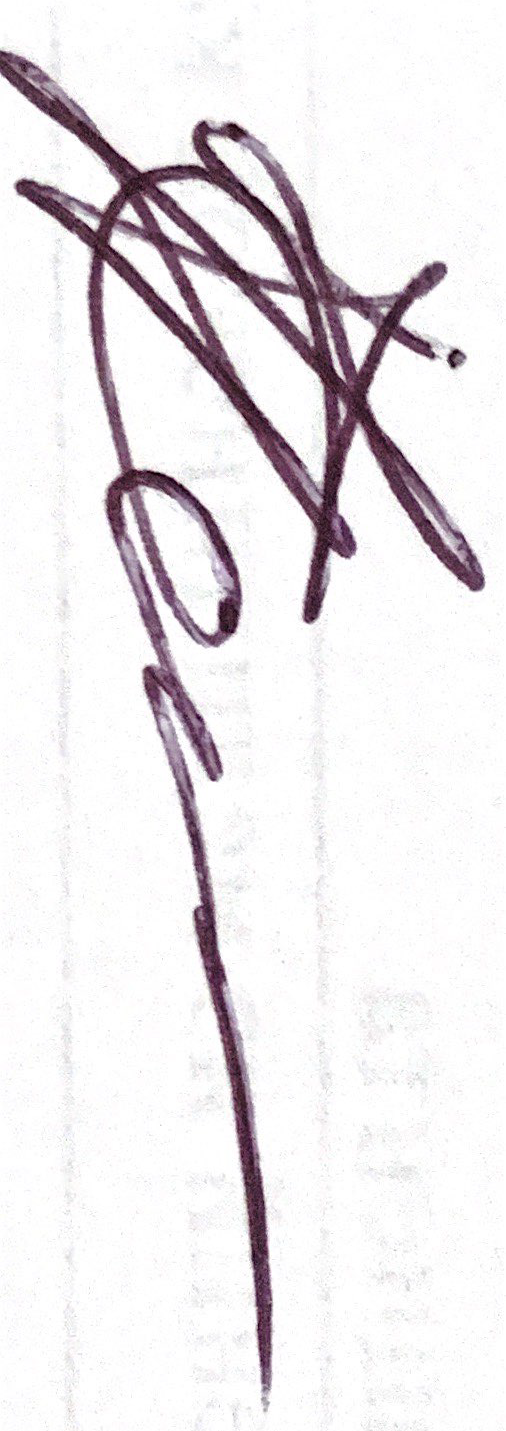 Подпись студента _______________________________________________1.Поликлиника 2.Стационар: Приемное отделениеОтделение немедикаментозной терапииПост медицинской сестрыПроцедурный кабинетКлизменная№Наименование разделов и тем практикиНаименование разделов и тем практикиВсего часов№Наименование разделов и тем практикиНаименование разделов и тем практикиВсего часов№Наименование разделов и тем практикиНаименование разделов и тем практикиВсего часов1.Поликлиника Поликлиника 62.Стационар Стационар 602.1Приемное отделениеПриемное отделение62.2Пост медицинской сестрыПост медицинской сестры362.3Процедурный кабинетПроцедурный кабинет122.4Клизменная Клизменная 63.Дифференцированный зачетДифференцированный зачет6ИтогоИтого72Вид промежуточной аттестацииВид промежуточной аттестациидифференцированный зачетДатаСодержание и объем проведенной работыОценкаПодпись25.05.202026.05.202027.05.202028.05.202029.05.202030.05.202001.06.202002.06.202003.06.202004.06.202005.06.202006.06.2020План 1 день:Заполнение направлений для проведения анализов.Взятие содержимого зева для лабораторного исследованияВзятие содержимого носа для лабораторного исследования.Обучение пациента техники сбора мокроты для различных исследований.Обучение пациента технике сбора мочи для различных исследований. Обучение пациента технике сбора фекалий для исследований.Заполнение направлений для проведения анализовВзятие содержимого зева для лабораторного исследованияОбъяснить пациенту смысл и необходимость предстоящего исследования, сроки получения результата и получить согласие.Поставить стеклографом номер на пробирке, соответствующий номеру направления (или штрих-код).  Установить пробирку  в штатив.Обработать руки гигиеническим способом, надеть маску, перчатки.Сесть напротив пациента.Извлечь тампон из пробирки, придерживая его за пробку (пробирка остается в штативе).Взять шпатель в другую руку; попросить пациента слегка запрокинуть голову и открыть рот; надавить шпателем на корень языка.Не касаясь тампоном слизистой оболочки полости рта и языка, провести тампоном по правой миндалине, затем – небной дужке, язычку, левой небной дужке, левой миндалине. При ясно локализованных очагах материал берется двумя тампонами в две пробирки: из очага и всех участков.Извлечь тампон из полости рта, положить шпатель в лоток для использованного материала, ввести тампон в пробирку, не касаясь ее наружной поверхности.Поставить штатив для пробирок, в специальный контейнер для транспортировки.      	 Проверить соответствие номера пробирки с номером направления и Ф.И.О. пациентаИзделия  медицинского назначения одноразового использования сбросить в емкость для сбора отходов класса «Б», многоразового - поместить в емкость для дезинфекцииСнять перчатки, маску  и поместить в емкость для дезинфекции. Провести гигиеническую обработку рук.Доставить пробу в лабораторию в контейнере в течение 1 часа.Полученные результаты подклеить в историю болезни.Взятие содержимого носа для лабораторного исследованияОбъяснить пациенту смысл и необходимость предстоящего исследования, сроки получения результата и получить согласиеПоставить стеклографом номер на пробирке, соответствующий номеру направления (или штрих-код).  Установить пробирку  в штатив.Обработать руки на гигиеническом уровне, надеть маску, перчаткиСесть напротив пациента.Извлечь тампон из пробирки, придерживая его за пробку (пробирка остается в штативе).Свободной рукой приподнять кончик носа пациента, другой рукой ввести тампон в глубь левой, затем правой полости носа.Извлечь тампон из полости носа и ввести тампон в пробирку, не касаясь ее наружной поверхности.Поставить штатив для пробирок, в специальный контейнер для транспортировки.      	 Проверить соответствие номера пробирки с номером направления и Ф.И.О. пациента.Снять перчатки, маску  и поместить емкость для сбора отходов класса «Б» Провести гигиеническую обработку рук.Доставить пробу в лабораторию в контейнере в течение 1 часа.Полученные результаты подклеить в историю болезниОбучение пациента техники сбора мокроты для различных исследований4.1. Сбор мокроты на общий анализ«Здраствуйте, меня зовут Елена Сергеевна, я медицинская сестра. Вам необходимо собрать для исследования утреннюю мокроту. В 8 часов натощак почистите зубы и тщательно прополощите рот водой, после этого  сделайте несколько глубоких вздохов и откашливайте мокроту в эту банку, всего 3-5 мл  (чайную ложку). Банку с мокротой закройте и оставьте в специальном ящике в   санитарной комнате. Если у Вас имеется кровоточивость десен, зубы чистить не следует. Необходимо тщательно прополоскать рот раствором фурацилина, содовым раствором, чистой водой. Вам все понятно?»4.2.  Сбор мокроты на бактериологическое исследование"Здраствуйте, меня зовут Елена Сергеевна, я медицинская сестра. Натощак, в 8 часов утра перед откашливанием почистите зубы и тщательно прополощите рот кипяченой водой или раствором фурацилина, затем отхаркните мокроту в  банку – 3-5 мл., стараясь не допускать попадания слюны. Посуда дается стерильной, поэтому не  касайтесь ее краев руками или губами, а после откашливания мокроты емкость сразу же закройте крышкой и отдайте медсестре.  Вам все понятно?"  Примечание. Стерильность посуды сохраняется в течение 3-х суток. Антибактериальные препараты должны быть отменены за 2 суток до сбора материала по согласованию с врачом.4.3.  Сбор мокроты на микобактерии туберкулеза"Здраствуйте, меня зовут Елена Сергеевна, я медицинская сестра. Вам необходимо собрать для исследования утреннюю мокроту. В 8 часов натощак почистите зубы и тщательно прополощите рот водой, после этого сделайте несколько глубоких вздохов и откашливайте мокроту в эту банку, всего 3-5 мл  (чайная ложка). Банку с мокротой закройте и оставьте в специальном ящике в  санитарной комнате. Вам все понятно? "Примечание. Если пациент выделяет мокроту в малом количестве, ее накапливают в течение 1-3-х  суток, сохраняя на средней полке двери холодильника. Если врач назначает исследование мокроты на посев на БК (бациллы Коха), следует  собрать мокроту в стерильную посуду и доставить в бактериологическую лабораторию.4.4. Сбор мокроты на атипичные клетки« Здраствуйте, меня зовут Елена Сергеевна, я медицинская сестра. Утром натощак, перед откашливанием, почистить зубы и тщательно прополоскать рот водой, после чего отхаркнуть мокроту в банку, посуду сразу же отдать медсестре. Вам все понятно? »Примечание.  В лабораторию мокрота доставляется сразу же свежевыделенной, так как атипичные клетки быстро разрушаются.Обучение пациента технике сбора мочи для различных исследований.5.1. Сбор мочи на общий анализ«Здраствуйте, меня зовут Елена Сергеевна, я медицинская сестра. Соблюдение рекомендаций обязательно, иначе материал может быть непригодным для исследования. Накануне необходимо воздержаться от употребления большого количества моркови, свеклы, приема мочегонных средств, сульфаниламидов. Нельзя менять питьевой режим за сутки до исследования; Перед забором мочи провести туалет наружных половых органов. Утром, после подмывания выделить первую струю мочи в унитаз на счет «один», «два»; задержать мочеиспускание, поднесите банку и собрать в нее 150 - 200 мл мочи. Оставить  емкость в ящике для анализов. Вам все понятно?»5.2.  Сбор мочи на  сахар« Здраствуйте, меня зовут Елена Сергеевна, я медицинская сестра. Завтра утром после сна, до 6.00 опорожните мочевой пузырь в унитаз и далее с 6.00 до 6.00 утра следующего дня всю мочу собирайте в 3-х литровую банку с Вашей фамилией, которая стоит в санитарной комнате.  Вам все понятно?»5.3.  Сбор мочи по Нечипоренко« Здраствуйте, меня зовут Елена Сергеевна, я медицинская сестра. Утром тщательно проведите гигиену наружных половых органов. Собрать 50,0 мл мочи – "среднюю порцию" в подготовленную емкость с крышкой, спустив небольшое количество мочи в унитаз/судно до и после мочеиспускания. При сборе мочи исключить соприкосновение с краями емкости. Поставить емкость с мочой в санитарную комнату.  Вам все понятно?»5.4. Сбор мочи по Зимницкому"Здраствуйте, меня зовут Елена Сергеевна, я медицинская сестра. В 6 часов утра Вы должны опорожнить мочевой пузырь в унитаз. Затем собирайте мочу в отдельные пронумерованные банки каждые 3 часа: порция № 1 с 6.00 до 9.00; порция № 2 с 9.00 до 12.00; порция № 3 с 12.00 до 15.00; порция № 4 с 15.00 до 18.00; порция № 5 с 18.00 до 21.00; порция № 6 с 21.00 до 24.00; порция № 7 с 24.00 до 3.00; порция № 8 с 3.00 до 6.00.Внимательно читайте этикетки!   Вам все понятно?Если  моча не поместилась в приготовленную банку, то она собирается в дополнительную и на этикетке необходимо отметить - «дополнительная моча к порция №...» - при отсутствии мочи в какой-либо порций на анализ отправляется пустая банка"Перед  проведением исследования отменяются мочегонные препараты, ограничиваются пациентом употребление жидкости до 1,5 л в сутки, чтобы не произошло увеличения диуреза и снижения относительной плотности ночи, при сборе мочи учитывается количество выпитой жидкости за сутки.5.5.  Сбор   мочи на бактериологическое исследование"Здраствуйте, меня зовут Елена Сергеевна, я медицинская сестра. Утром тщательно подмойтесь кипяченой водой с мылом или слабым раствором  марганцовки, фурацилина или другого водного антисептика и соберите четверть емкости из "средней порции" струи мочи.  Посуда стерильная, поэтому она должна оставаться открытой как можно меньше.  Не  прикасайтесь к внутренней поверхности емкости и крышки, положите  крышку на чистую салфетку внутренней поверхностью вверх. Собрав мочу, емкость закройте крышкой и  отдайте   посуду в руки медсестре.  Вам все понятно?"Примечание. В том случае, если по каким-либо причинам невозможно доставить емкость с мочой в  лабораторию немедленно, сохраните ее в холодильнике при температуре + 4°С, но не более суток).  Если естественным путем собрать мочу из «средней порции» не предоставляется   возможным, по назначению врача моча берется с помощью катетера.Обучение пациента технике сбора фекалий для исследований6.1. Сбор  кала на копрологическое исследование«Здраствуйте, меня зовут Елена Сергеевна, я медицинская сестра. Вам назначена копрограмма. По назначению врача в течение 3 дней необходимо придерживаться  специальной диеты (Шмидта или Певзнера). Непосредственно после дефекации взять специальной лопаткой  из нескольких участков 5-10 гр. кала без примесей воды и мочи и поместить в емкость. Емкость  оставить в специальном ящике в санитарной комнате. Вам все понятно?» Примечание: без специального назначения врача пациент придерживается своей обычной диеты, но запрещаются все продуктовые передачи.6.2. Сбор  кала на яйца гельминтов«Здраствуйте, меня зовут Елена Сергеевна, я медицинская сестра. Вам назначен анализ кала. Необходимы совершенно свежие испражнения, сохраненные до момента доставки в лабораторию в теплом виде. Помимо того, что для исследования необходимо взять кал из трех разных мест всего объема испражнений, в целях высокой выявляемости глистоносительства и обсемененности простейшими сбор кала на анализ и доставку его в лабораторию следует производить неоднократно (не менее 2-3 раз подряд). Вам все понятно?»6.3.  Сбор  кала на скрытую кровь«Здраствуйте, меня зовут Елена Сергеевна, я медицинская сестра. За  три дня необходимо исключить из рациона питания мясо, субпродукты, рыбу, томаты, зеленые овощи и фрукты (яблоки, перец, шпинат, фасоль и др.); отказаться от приема и использования слабительных препаратов и средств; за 7-10 дней исключить прием медикаментов, которые влияют на перистальтику кишечника или могут открашивать кал в другой цвет; не проводить рентгенологические обследования за три дня до процедуры; накануне исследования следует воздержаться от чистки зубов, так как мельчайшие частички крови с поврежденных щеткой десен могут попасть в пищеварительный тракт и исказить результаты исследования; нельзя делать клизмы ни накануне, ни во время взятия материала для анализа. Процесс опорожнения кишечника должен осуществляться исключительно естественным путем; сбор кала осуществляется в специальный контейнер с плотной крышкой (можно приобрести в аптеке); для анализа можно использовать одни фрагмент кала объемом не менее одной чайной ложки, но будет лучше, если, Вы соберет в контейнер несколько фрагментов из общего объема кала; следует избегать случайного попадания мочи в образец кала; женщинам следует воздержаться от проведения данного анализа в дни месячных; желательно доставить образец в лабораторию в течение трех часов после дефекации. Вам все понятно?»6.4.  Сбор кала на простейшие««Здраствуйте, меня зовут Елена Сергеевна, я медицинская сестра. Вам назначен анаиз кала на простейшие. Необходимо отказаться от приема ряда лекарственных препаратов за несколько суток до проведения пробы. Особенно важно убрать слабительные препараты, в том числе и на основе масел, спазмолитические средства, а также другие лекарства, которые могут сказаться на работе кишечника, в частности, на его перистальтике. Должно быть исключено использование ректальных свечей, а также клизм (слабительных или лечебных), особенно с содержанием масел. Нужно убрать препараты, которые могут повлиять на окрашивание кала, исказив нормальную картину. Это висмут, железо и сернокислый барий. Чтобы анализ кала на простейшие оказался максимально информативным, нужно убрать из своего меню ряд овощей и фруктов, которые могут повлиять на результат пробы, а также уменьшить количество мясных продуктов, отдав предпочтение легкой пище, а также молочным продуктам с низким содержанием жиров. Период воздержания от всех вышеперечисленных средств и продуктов составляет минимум трое суток, если иначе не порекомендует врач»План 2 день:Утренний туалет больного (туалет полости рта, удаление корочек из носа, удаление ушной серы, обработка глаз, умывание лица).Ингаляция лекарственного средства через рот и нос.Проведение дуоденального зондирования .Применение грелки .Применение пузыря со льдом.Применение холодного компрессаПрименение горячего компресса1.Утренний туалет больного (туалет полости рта, удаление корочек из носа, удаление ушной серы, обработка глаз, умывание лица)1.1.Туалет полости ртаПодготовка к процедуреПо возможности установить доверительные отношения с пациентом, объяснить цель и ход процедуры, получить согласие на проведение.Провести гигиеническую обработку рук, надеть маску, перчаткиПриготовить лоток с марлевыми шариками и часть залить антисептическим раствором (салфетки для обработки полости рта в упаковке).Помочь пациенту повернуть голову на бок, шею и грудь накрыть клеенкой, под подбородок подставить лоток.Попросить пациента сомкнуть зубы (снять зубные протез, если они есть).Выполнение процедурыОтодвинуть шпателем щёку пациента, и пинцетом с марлевым шариком, смоченным в антисептическом растворе, обработать каждый зуб от десны, начиная от коренных зубов к резцам, с наружной стороны, слева, затем справа, предварительно сменив шарик (салфетку).Попросить пациента открыть рот и сменив марлевый шарик, обработать каждый зуб от десны, начиная от коренных к резцам, с внутренней стороныСменить марлевый шарик, и обработать язык.Помочь пациенту прополоскать рот или повести орошение с помощью грушевидного баллончика. Оттянуть шпателем угол рта, поочерёдно промыть левое, затем правое защечное пространство раствором.Вытереть кожу вокруг рта сухой салфеткой, смазать губы вазелином, трещины обработать 1% раствором бриллиантового зеленого.Завершение процедурыИспользованные лотки, пинцеты, шпатель, марлевые шарики и салфетки поместить в соответствующие емкости для дезинфекции с последующей обработкой изделий многоразового использования и утилизацией в отходы класса «Б» – одноразового.Снять перчатки, маску, сбросить в емкость для сбора отходов класса «Б».Провести гигиеническую обработку рук.Сделать запись о проведенной процедуре.Удаление корочек из носа. Обработка носовых ходовПодготовка  к процедуреПо возможности установить доверительные отношения с пациентом, объяснить цель и ход процедуры, получить согласие на проведениеПровести гигиеническую обработку рук, надеть перчаткиНалить вазелиновое масло в мензуркуПриготовить лоток с ватными турундамиВыполнение процедурыВзять турунду, смочить в вазелиновом масле, отжать о стенки мензуркиВвести турунду вращательными движениями в носовой ход на 1-3 минуты.Извлечь турунду из носового хода вращательными движениями. При необходимости для очищения использовать несколько турунд.Обработать другой носовой ход тем же способом.Завершение процедурыИспользованные лотки, пинцеты поместить в соответствующие емкости для дезинфекции. Ватные турунды сбросить в емкость для сбора отходов класса «Б».Снять перчатки, сбросить в емкость для сбора отходов класса «Б».Провести гигиеническую обработку рук.Сделать запись о проведенной процедуре.1.3. Удаление ушной серы. Обработка наружного слухового проходаПодготовка  к процедуреПо возможности установить доверительные отношения с пациентом, объяснить цель и ход процедуры, получить согласие на проведениеПровести гигиеническую обработку рук, надеть перчаткиНалить в мензурку перекись водорода 3%Приготовить лоток с ватными турундамиВыполнение процедурыВзять турунду, смочить в 3% раствор перекиси водорода, отжать о стенки мензурки.Оттянуть, левой рукой ушную раковину так, чтобы выровнять слуховой проход (к верху и кзади).Ввести турунду вращательными движениями в наружный слуховой проход на глубину не более 1 см. на 2-3 минуты.Извлечь турунду из слухового прохода вращательными движениями. При необходимости для очищения использовать несколько турунд.Обработать другой слуховой проход тем же способомЗавершение процедурыИспользованные лотки, пинцеты поместить в соответствующие емкости для дезинфекции. Ватные турунды сбросить в емкость для сбора отходов класса «Б».Снять перчатки, сбросить в емкость для сбора отходов класса «Б».Провести гигиеническую обработку рук.Сделать запись о проведенной процедуре.1.4. Обработка глазПодготовка  к процедуреПо возможности установить доверительные отношения с пациентом, объяснить цель и ход процедуры, получить согласие на проведение.Провести гигиеническую обработку рук, надеть перчатки.Осмотреть глаза.Приготовить лоток с марлевыми шариками и часть залить стерильным вазелиновым маслом, другую часть водным антисептическим раствором или стерильной водой, можно использовать разные мензурки для масла и раствора.Выполнение процедурыПротереть веки по направлению от наружного угла к внутреннему углу глаза шариком, смоченным в вазелиновом масле (шарики отдельно для каждого глаза).Протереть веки сухими шариками в том же направлении (шарики отдельно для каждого глаза).Взять шарик, смоченный в антисептическом растворе или стерильной воде и протереть веки по направлению от наружного угла к внутреннему углу глаза (шарики отдельно для каждого глазаЗавершение процедурыИспользованные лотки, пинцеты поместить в соответствующие емкости для дезинфекции. Марлевые шарики и салфетки сбросить в емкость для сбора отходов класса «Б».Снять перчатки, сбросить в емкость для сбора отходов класса «Б».Провести гигиеническую обработку рук.Сделать запись о проведенной процедуре.Умывание лицаПодготовка  к процедуреДоброжелательно и уважительно представиться пациенту. Уточнить, как к нему обращаться, если медсестра видит пациента впервые. Объяснить пациенту цель и последовательность предстоящей процедуры, получить его согласие.Подготовить необходимое оснащение.Вымыть и осушить руки, надеть перчатки.Выполнение процедурыПридать пациенту положение Фаулера, накрыть ему грудь пеленкой.Взять в руки полотенце, половину его смочить в емкости с теплой водой, отжать.Протереть полотенцем или рукавичкой лоб, веки, щеки, нос, подбородок, шею пациента.Осушить второй половиной полотенца лицо и шею пациента в той же последовательности мягкими промокательными движениями.Снять пеленку с груди пациента, положить в мешок для использованного белья.Помочь пациенту занять удобное положение. Убедиться, что он чувствует себя комфортно.Завершение процедурыПродезинфицировать предметы ухода за больным.Снять перчатки, сбросить в емкость для сбора отходов класса «Б».Провести гигиеническую обработку рук.Сделать запись о проведенной процедуре.Ингаляция лекарственного средства через рот и нос2.1 Ингаляция лекарственного средства через рот1. Снять с баллончика защитный колпачок и повернуть его вверх дном. 2. Хорошо встряхнуть баллончик с аэрозолем. 3. Охватить губами мундштук. 4. Сделать глубокий вдох и на вдохе нажать на дно баллончика. В этот момент выдается доза аэрозоля. 5. Следует задержать дыхание на несколько секунд, затем вынуть мундштук изо рта и сделать медленный выдох. 6. После ингаляции надеть на баллончик защитный колпачок. 2.2 Ингаляция лекарственного средства через нос1. Снять с баллончика защитный колпачок и повернуть его вверх дном. 2. Хорошо встряхнуть баллончик с аэрозолем. 3. Слегка запрокинуть голову. 4. Прижать правое крыло носа к носовой перегородке. 5. Произвести выдох через рот. 6. Ввести наконечник ингалятора в левую половину носа. 7. На вдохе через нос нажать на дно баллончика. 8. Задержать дыхание на несколько секунд и затем медленно выдохнуть через рот. 9.Повторить манипуляцию, введя наконечник в другую половину носа. 3. Проведение дуоденального зондированияПодготовка пациента: зондирование проводится утром, натощак, накануне легкий ужин, исключая продукты, вызывающие метеоризм, на ночь стакан сладкого чая, теплая грелка на область правого подреберья (грелка не используется при исследовании на лямблии).Подготовка  к процедуреОбъяснить пациенту цель и ход исследования, уточнить аллергоанамнез. Получить согласие на проведение процедуры.Промаркировать пробирки и направление для идентификации.Провести гигиеническую обработку рук. Надеть маску, перчатки.  Подготовить оснащение: из упаковки пинцетом достать дуоденальный зонд и положить в стерильный лоток.Выполнение процедурыИзмерить длину зонда (от мочки уха до резцов, от резцов до пупка и сделать метку №1, прибавить ширину ладони пациента (10-15 см), сделать метку №2).Предложить пациенту сесть, широко открыть рот. В руки пациенту дать полотенце.Смочить зонд стерильной водой и ввести за корень языка, затем постепенно с помощью глотательных движений до метки №1 (зонд в желудке). С помощью шприца с воздухом проверить местонахождение зонда. На свободный конец наложить зажим.Уложить пациента на кушетку (без подушки) на правый бок, под таз подложить валик, под правое подреберье - грелку.Снять зажим, свободный конец зонда опустить в пробирку на штативе на низкой скамейке рядом с кушеткой; выделяется мутное, светлое содержимое желудка.Предложить пациенту медленно заглатывать зонд до метки №2. Продолжительность заглатывания 40-60 мин.Зонд попадает в 12-перстную кишку и начинает выделяться золотисто-желтая жидкость. Это порция «А», дуоденальная желчь - (содержимое из 12-перстной кишки) - 15-40 мл за 20-30 минут.После первой порции ввести раздражитель с помощью шприца через зонд в теплом виде (для лучшего отхождения порции «В») - 30-50 мл 33% раствора сульфата магния или 40% раствора глюкозы.Уложить пациента на спину, наложить зажим на свободный конец зонда на 10 минут.Уложить пациента на правый бок, снять зажим, опустить зонд в пробирки поочередно выделяется темно-оливковая желчь. Это порция «В», пузырная желчь - (из желчного пузыря) - 30-60 мл за 20-30 минут.Переложить зонд в следующие пробирки, когда начнет выделяться прозрачная, светло-желтая желчь. Это порция «С», печеночная желчь (из желчных протоков) - 15-20 мл за 20-30 мин.        Завершение процедуры:Извлечь зонд при помощи салфетки, дать пациенту прополоскать рот. Изделия медицинского назначения одноразового использования сбросить в емкость для сбора отходов класса «Б», многоразового - поместить в емкость для дезинфекции.Снять перчатки, маску, сбросить в емкость для сбора отходов класса «Б». Провести гигиеническую обработку рук.Отправить все пробирки в лабораторию с направлением (для выявления форменных элементов, простейших и т.д.). Полученные результаты подклеить в историю болезниОставниеся испражнения удвлить в канализацию.4. Применение грелкиПодготовка к процедуреУточнить у пациента понимание цели и хода предстоящей процедуры.Провести гигиеническую обработку рук.Налить горячую воду (предварительно измерив ее температуру) в грелку 2\3-1\2 объёма.Выпустить воздух. Завинтить плотно пробкой.Перевернуть грелку пробкой вниз, чтобы убедиться, что пробка завинчена плотно, затем вернуть в исходное положение и обернуть пеленкой.Выполнение процедурыЕсли пациент без сознания или лишен чувствительности, то необходимо проверить температуру грелки на себе.Положить грелку на нужную область тела. Узнать через 5 минут об ощущениях пациента.Убрать грелку по истечении назначенного врачом времени (20 минут).Завершение процедурыОсмотреть кожу пациента. Накрыть пациента одеялом.Провести гигиеническую обработку рук.Надеть перчатки, обработать грелку, после экспозиции промыть еепроточной водой и повесить сушиться. Снять перчатки, сбросить в отходы класса «Б». Вымыть руки. Сделать отметку в «Медицинской карте».5.  Применение пузыря со льдомПодготовка к процедуреУточнить у пациента понимание цели и хода предстоящей процедуры. Получить согласие на проведение.Вымыть руки.Приготовьте кусочки льда. Положить пузырь на горизонтальную поверхность и вытеснить воздух. Заполнить пузырь кусочками льда на 1/2 объема и налить один стакан холодной воды 14 – 16 C°. Положить пузырь на горизонтальную поверхность и вытеснить воздухЗавинтить крышку пузыря со льдом. Обернуть пузырь со льдом полотенцем в четыре слоя (толщина прокладки не менее 2 см). Выполнение процедурыПоложите пузырь со льдом на нужный участок тела.Оставьте пузырь со льдом на 20–30 минут. Периодически узнавать у пациента о самочувствии. Завершение процедурыУбрать пузырь со льдом. Провести гигиеническую обработку рук.Надеть перчатки, обработать пузырь, после экспозиции промыть его проточной водой и положить сушиться. Снять перчатки, сбросить в отходы класса «Б». Вымыть руки.Сделать отметку в «Медицинской карте».6. Применение холодного компрессаПодготовка к процедуреУточнить у пациента понимание цели и хода предстоящей процедуры. Получить согласие на проведение.Провести гигиеническую обработку рук.Подстелить под голову пациента непромокаемую пелёнку.Выполнение процедурыСложить оба полотенца в несколько слоев, положить в емкость с холодной водой.Отжать одно полотенце и расправить.Положить на нужный участок тела на 2–3 мин.Снять полотенце через 2-3мин. и погрузить его в холодную воду.Отжать второе полотенце, расправить и положить на кожу на 2-3 мин.Повторять процедуру в течение назначенного врачом времени (от 5 до 60мин.). Интересоваться самочувствием пациента.Завершение процедурыПолотенце сбросить в емкость для сбора грязного белья. Воду слить в канализацию и обработать емкость.Провести гигиеническую обработку рук.7. Применение горячего компрессаПодготовка к процедуреУточнить у пациента понимание цели и хода предстоящей процедуры.Получить согласие на проведение.Провести гигиеническую обработку рук.Выполнение процедурыСмочить ткань в горячей воде, хорошо отжать.риложить смоченную ткань к телу.Поверх ткани плотно наложить клеенку.Поверх клеенки положить грелку или теплую шерстяную ткань.Менять компресс каждые 10-15 мин.Повторять процедуру в течение назначенного врачом времени.  Интересоваться самочувствием пациента.Завершение процедурыТканевую салфетку сбросить в емкость для сбора грязного белья. Провести гигиеническую обработку рук.План 3 день:Обучение пациента подготовк к рентгенологическим методам исследования.Обучение пациента подготовк к эндоскопическим методам исследования.Обучение пациента подготовк к ультразвуковым методам исследования.Заполнение документации при приеме пациента.Частичная санитарная обработка пациента.Подача увлажненного кислородаПостановка банокОбучение пациента подготовк к рентгенологическим методам исследования«Здравствуйте, меня зовут Елена Сергеевна, я медицинская сестра. Вам назначено рентгенологическое исследование желудка и двенадцатиперстной кишки.Вам необходимо соблюсти несколько правил:За  2-3 дня до исследования исключают из рациона исследуемого продукты, способствующие газообразованию (черный хлеб, овощи, фрукты, бобовые, молоко и т. д.). Накануне исследования легкий ужин. За 14 часов до обследования больной прекращает прием пищи. В день исследования больной не должен есть, пить и курить.При наличии в желудке больного большого количества жидкости, слизи, остатков пищи (например, при органическом сужении выходного отдела желудка) следует промыть желудок за 2-3 часа до исследования.При резко выраженном метеоризме и упорных запорах рекомендуется очистительная клизма теплой водой за 1,5-2 часа до исследования.Вам все понятно? Если есть вопросы, задавайте. До свидания.»2. Обучение пациента подготовк к эндоскопическим методам исследования«Здравствуйте, меня зовут Елена Сергеевна, я медицинская сестра. . Вам назанчена ректороманоскопия. Вам необходимо соблюсти несколько правил подготовки:за 2 - 3 суток до исследования из диеты исключают продукты, способствующие газообразованию: ржаной хлеб, бобовые, фрукты, молоко; поставить очистительную клизму вечером и утром за 1,5-2 часа до исследования; предупредить пациента, чтобы он явился утром в эндоскопический кабинет в назначенное время;в условиях стационара проводить или транспортировать пациента в эндоскопический кабинет с направлением;опорожнить мочевой пузырь непосредственно перед исследованием.Вам все понятно? Если есть вопросы, задавайте. До свидания.»3. Обучение пациента подготовк к ультразвуковым методам исследования«Здравствуйте, меня зовут Елена Сергеевна, я медицинская сестра. Вам назначено УЗИ органов брюшной полости (печень, желчный пузырь, поджелудочная железа, селезенка) и почек. Необходимо соблюсти несколько правил подготовки:за 3 дня до исследования назначается бесшлаковая диета для профилактики метеоризма;нельзя: мясо, черный хлеб, свежие фрукты и овощи, зелень, фасоль и горох, грибы, ягоды, семечки, орехи, варенье с косточками, в т.ч. мелкими (смородиновое и малиновое), виноград, киви;можно: бульон, отварное мясо, рыба, курица, сыр, белый хлеб, масло, печенье, компоты и кисели, прекратить прием таблетированных слабительных. За 8-12 часов до исследования прекратить прием пищи.исследование проводится натощак;не курить перед исследованием;накануне исследования, по назначению врача, принимать препараты дляпоставить очистительную клизму вечером накануне исследования;предупредить пациента, чтобы он явился утром, натощак, в кабинет ультразвуковой диагностики в назначенное время (при амбулаторном проведении исследования, взять с собой полотенце);в условиях стационара проводить или транспортировать пациента в кабинет ультразвуковой диагностики с направлением.Вам все понятно? Если есть вопросы, задавайте. До свидания»4. Заполнение документации при приеме пациентаКод формы по ОКУД ________________                                  Код учреждения по ОКПО ___________ 		         Медицинская документация		                                                   форма № 003/у						         Утверждена Минздравом СССР_____КККБ		                                      04.10.80 г. № 1030наименование учреждения                   МЕДИЦИНСКАЯ КАРТА № 112                   Рстационарного больногоДата и время поступления   27.05.2020       08час. 00 минДата и время выписки Отделение__ пульмонологическое                                      палата № Переведен в отделение _______________________________________________________Проведено койко-дней _______________________________________________________Виды транспортировки: на каталке, на кресле, может идти (подчеркнуть)Группа крови _____________________ Резус-принадлежность _____________________Побочное действие лекарств (непереносимость) __отрицает_________________________________________________________________________________                                        название препарата, характер побочного действия_________________________________________________________________________________1. Фамилия, имя, отчество _Никифорова Дарья Федоровна________________________________________2.Пол   женский3. Возраст     35  (полных лет, для детей: до 1 года - месяцев, до 1 месяца – дней)4. Постоянное место жительства: город, село (подчеркнуть)_г.Красноярск, ул. Ленина, д.100, кв.56                                         вписать адрес, указав для приезжих - область, район,                                                    телефон 89057787777                                         населенный пункт, адрес родственников и № телефона5. Место работы, профессия или должность   ЖКО2, дворник_________________________________________________________________________________для учащихся - место учебы; для детей - название детского учреждения, школы;_________________________________________________________________________________                        для инвалидов - род и группа инвалидности, иов – да, нет подчеркнуть6.Кем направлен больной   врачом скорой помощи						название лечебного учреждения7. Доставлен в стационар по экстренным показаниям: да, нетчерез 48 часов после начала заболевания, получения травмы; госпитализирован в плановом порядке (подчеркнуть).8. Диагноз направившего учреждения   пневмония нижней доли правого легкого                      9. Диагноз при поступлении   пневмония нижней доли правого легкогоЖУРНАЛучёта приема больных и отказов в госпитализацииНачат "_27_" ___мая______ 2020 г.  Окончен "___" _________ 20Код формы по ОКУД _________________________________ Код учреждения по ОКПО____________________________Медицинская документация       КККБ                                                                                                                                         Форма № 060/уНаименование учреждения                                                                                        Утверждена Минздравом СССР04.10.80 г. № 1030ЖУРНАЛучета инфекционных заболеванийНачат «27» мая 2020 г.   Окончен «__»  _________  2020 г.Медицинская документация	                            Форма № 058/у___________КККБ_____	                                                           Утверждена Минздравом       СССР                    наименование учреждения 	                                                                         04.10.80 г. № 1030ЭКСТРЕННОЕ ИЗВЕЩЕНИЕоб инфекционном заболевании, пищевом, остромпрофессиональном отравлении, необычной реакции на прививку1. Диагноз     педикулез		подтвержден лабораторно: да, нет (подчеркнуть)2. Фамилия, имя, отчество   Никифорова Дарья Федоровна________________________________ 3. Пол     женский4. Возраст (для детей до 14 лет - дата рождения) _35 лет____5. Адрес, населенный пункт г.Красноярск___________Центральный_______________районулица Ленина ______                                      дом № 100 кв. №     56_                                                      __индивидуальная_                               (индивидуальная, коммунальная, общежитие - вписать)6. Наименование и адрес места работы (учебы, детского учреждения)   ЖКО 1, дворник7. Даты:заболевания _27.05.2020первичного обращения (выявления) _27.05.2020установления диагноза _27.05.2020_____________________последующего посещения детского учреждения, школы_____________________________________________________________________________госпитализации __27.05.2020Оборотная сторона ф. № 058/у8. Место госпитализации _КККБ9. Если отравление - указать, где оно произошло, чем отравлен пострадавший _________________________________________________________________________________________10. Проведенные первичные противоэпидемические мероприятия идополнительные сведения     противопедикулезная обработка, средство Педикулен______________________________________________________________________________11. Дата и час первичной сигнализации (по телефону и пр.) в СЭС__27.05.2020____08ч. 30 мин                                       Фамилия сообщившего Жигалина                                        Кто принял сообщение _Пермякова12. Дата и час отсылки извещения _27.05.2020____08ч. 50 мин		Подпись пославшего извещение _ЖигалинаРегистрационный № _____________ в журнале ф. № ___________________санэпидстанции.		Подпись получившего извещение ________________5. Частичная санитарная обработка пациентаПодготовка к процедуре:Информируем пациента о предстоящей манипуляций и ходе ее выполнения.  Получить согласие.Отгородить пациента ширмой.Провести гигиеническую обработку рук, надеть маску, фартук, перчатки.Выполнение процедуры:Используя правила перемещения пациента в постели подложить одноразовую адсорбирующую пеленку под верхнюю часть туловища пациента.Одноразовой рукавицей смоченной в воде, обтереть пациенту шею, грудь, руки (живот и ноги прикрыты одеялом).(Нанести средство для сухой обработки на тело и обтереть пациенту шею, грудь, руки).Вытереть пациенту шею, грудь, руки полотенцем насухо и прикрыть  одеялом.Используя правила перемещения пациента в постели подложить одноразовую адсорбирующую пеленку под нижнию часть туловищаОбтереть живот, спину, нижние конечности, осушить  и закрыть одеялом.Окончание процедуры:Убрать ширму.Одноразовые рукавицы для мытья, одноразовые  подкладные пеленки погрузить в контейнер для дезинфекции и утилизации отходов класса «Б».Использованное полотенце и грязную одежду пациента убрать в клеенчатый мешок.Слить воду в канализацию, емкость продезинфицировать протиранием двукратно через 15 минут, или по инструкции препарата, помыть чистящим средством, прополоскать проточной водой, поставить на сушку.Клеенчатый фартук продезинфицировать протиранием двукратно через 15 минут, или по инструкции препарата (одноразовый фартук сбросить в емкость для сбора отходов класса «Б».).Снять перчатки, сбросить в емкость для сбора отходов класса «Б».Провести гигиеническую обработку рук.Результаты занести в температурный лист у.ф. № 004/у.План 4 день:Обработка волосистой части головы при выявлении педикулёза.Антропометрия пациента.Измерение артериального давления.Измерение пульса.Измерение частоты дыхательных движений.Закапывание капель в глазаЗакапывание сосудосуживающих капель в нос и маслянных.1. Обработка волосистой части головы при выявлении педикулёзаПодготовка к процедуреСообщить пациенту о наличии педикулеза и получить согласие на обработку.Провести гигиеническую обработку рук.Надеть маску, дополнительный халат, фартук косынку, тапочки, перчатки.Усадить пациента на кушетку, покрытую одноразовой пеленкой.Укрыть плечи пациента клеенчатой пелериной.Выполнение процедурыОбработать волосы одним из дезинсектицидных растворов согласно инструкции к дезинсектицидному средству, следить, чтобы средство не попало в глаза пациента, для этого можно дать пациенту полотенце скрученное валиком, а волосы были равномерно обработаны средством.Выдержать экспозицию по инструкции препаратаПромыть волосы теплой водой, затем с моющим средством (обработать кондиционером для облегчения расчесывания), осушить полотенцем.Перед пациентом на полу разложить листы белой бумагиВычесать волосы частым гребнем, наклонив голову над белой бумагой, последовательно разделяя волосы на пряди и вычесывая каждую прядь (короткие волосы расчесывать от корней к кончикам, длинные от кончиков к корням).Осмотреть волосы пациента повторно. Убедиться, что вшей нет.Окончание процедурыБумагу с пола аккуратно собрать в металлическую емкость и сжечь в вытяжном шкафу.Белье  и одежду пациента, спецодежду медсестры убрать в клеенчатый мешок и отправить в дезинфекционную камеру.Гребень, клеенчатую пелерину  обработать инсектицидным средством, промыть проточной водой, просушить.Обработать помещениеСнять перчатки, сбросить в емкость для сбора отходов класса «Б».Провести гигиеническую обработку рукСделать отметку на титульном листе медицинской карты стационарного больного о выявленном педикулезе («Р») или в амбулаторной карте и в журнале осмотра на педикулез.Отправить экстренное извещение об инфекционном заболевании в ЦГСЭН(ф. № 058/у), зарегистрировать факт выявления педикулеза по месту жительства пациента.Повторить осмотр волосистой части головы пациента через семь дней. При необходимости — провести санитарную обработку.2.  Антропометрия пациента2.1. Определение массы телаПодготовка к процедуреВымыть руки, надеть перчатки, обработать рабочие поверхностипо инструкции дезинфицирующего средства.Как я могу к вам обращаться?Предупредупреждаю пациента до проведения измерения (Взвешивание взрослых пациентов проводится натощак утром, в одни и те же часы, после предварительного опорожнения мочевого пузыря и кишечника в нательном белье). Уточнить у пациента понимание цели и хода исследования. Получить согласие.Провести гигиеническую обработку рук.Включить весы, уравновесить (весы должны находиться на ровной поверхности). На платформу весов положить одноразовую салфетку.Выполнение процедурыПредложить пациенту осторожно встать в центре площадки на салфетку (без тапочек).Произвести взвешивание (зафиксировать результат).Предложить пациенту осторожно сойти с весов.Сообщить результат пациенту.Записать данные взвешивания в температурный лист у.ф. № 004/у.Оценить результат (В норме масса тела по формуле Брокка равна, примерно, рост минус 100).Окончание процедурыНадеть перчатки, одноразовую салфетку сбросить в емкость для отходов класса «Б».Поверхность весов обработать дважды с интервалом 15 минут или по инструкции дезинфицирующего средства. Обеспечивается профилактика грибковых заболеваний и инфекционная безопасность.Снять перчатки, сбросить в емкость для отходов класса «Б».Провести гигиеническую обработку рук.2.2. Измерение роста пациентаПодготовка  к процедуреВымыть руки, надеть перчатки, обработать рабочие поверхности по инструкции дезинфицирующего средства. Как я могу к вам обращаться? Предупреждаю пациента до проведения измерения. Уточнить у пациента понимание цели и хода исследования. Получить согласие.Провести гигиеническую обработку рук.Предложить пациенту снять верхнюю одежду и обувь.На  основание ростомера положить одноразовую салфетку.Выполнение процедурыВстать  сбоку ростомера и поднять горизонтальную планку выше предполагаемого роста пациента.Предложить пациенту встать на основу ростомера так, чтобы пятки, ягодицы, лопатки и затылок касались вертикальной планки, а голова была в таком положении, чтобы козелок ушной раковины и наружный угол глазницы находились на одной горизонтальной линии.Планшетку ростомера опустить на темя пациента и определить  рост на шкале.Сообщить пациенту его рост.Предложить пациенту сойти с основы ростомера, придерживая в это время планку, чтобы не травмировать пациента.Записать данные измерения в температурный лист у.ф. № 004/у.Окончание процедурыНадеть перчатки, салфетку сбросить в емкость для отходов класса «Б».Поверхность ростомера обработать дважды с интервалом 15 минут или по инструкции дезинфицирующего средства. Обеспечивается профилактика грибковых заболеваний и инфекционная безопасность.Снять перчатки, сбросить в емкость для отходов класса «Б».Провести гигиеническую обработку рук.3. Измерение артериального давленияПодготовка к процедуреПоприветствовать пациента, спросить как могу к нему обращатьсяПредупреждаю пациента за 15 минут до проведения измерения (пациент должен спокойно посидеть или  полежать). Уточнить у пациента понимание цели и хода исследования.  Получить согласие.Убедиться, что мембрана фонендоскопа и трубки целы, стрелка монометра на нуле, вентиль на груше завинчен.Выбрать правильный размер манжеты.Провести гигиеническую обработку рук.Попросить пациента принять удобное положение (лечь или сесть).Выполнение процедурыУложить руку пациента в разогнутом положении (под локоть можно положить сжатый кулак кисти свободной руки или валик). Освободить руку от одежды.На обнаженное плечо пациента наложить манжету на 2 – 3 см выше локтевого сгиба (одежда не должна сдавливать плечо выше манжеты). Между плечом и манжетой должен проходить 1 палец.Вставить фонендоскоп в уши и одной рукой поставить мембрану фонендоскопа на область локтевого сгиба (место нахождения плевой артерии).Нагнетать  воздух в манжетку до исчезновения пульсации на лучевой артерии (+ 20-30 мм.рт. ст. т.е. выше предполагаемого АД).Выпускать воздух из манжеты со скоростью 2-3 мм.рт. ст. в 1 секунду, постепенно открывая вентиль.Отметить цифру появления первого удара пульсовой волны на шкале манометра  соответствующую систолическому АД.Продолжить выпускать воздух из манжеты отметить величину диастолического давления, соответствующую ослаблению или полному исчезновению тонов Короткова.Выпустить весь воздух из манжетки и повторить процедуру ччерез 1 – 2 минуты.Сообщить пациенту результат измерения.Окончание процедурыРезультат АД можно записать  в виде дроби на листке бумаги, в числительном – систолическое давление, в знаменателе – диастолическое давление (АД 120/80 мм.рт. ст.).Надеть перчатки. Протереть мембрану фонендоскопа салфеткой, смоченной антисептиком, обработать манжету.Салфетку сбросить в емкость для отходов класса «Б».Снять перчатки, сбросить в емкость для отходов класса «Б», Провести гигиеническую обработку рук.Результаты занести в температурный листу.ф. № 004/у.4. Измерение пульсаПодготовка к процедуреПриветствуем пациентаПредупреждаю пациента за 15 минут до проведения измерения (пациент должен спокойно посидеть или полежать). Уточнить у пациента понимание цели и хода исследования. Получить согласие.Провести гигиеническую обработку рук.Попросить пациента принять удобное положение (сидя).Выполнение процедурыПредложить расслабить руку, при этом кисти и предплечье не должны быть «на весу».Прижать 2,3,4- м пальцами лучевые артерии на обеих руках пациента (1 палец находится со стороны тыла кисти), почувствовать пульсацию.Если при одновременном исследовании пульсовых волн появляются различия, то определение других его свойств проводят при исследовании той лучевой артерии, где пульсовые волны выражены лучше.Взять часы или секундомер.Определить ритм пульса в течение 30 секунд по интервалам между пульсовыми волнами. Если интервалы равные – пульс ритмичный, если промежутки между пульсовыми волнами различны – пульс аритмичный.С помощью часов или секундомера определить частоту пульса – количество пульсовых волн в 1 минуту. Нормальные показатели частоты пульса 60-80 уд/мин.Окончание процедурыСообщить пациенту результаты исследования.Провести гигиеническую обработку рук.Результаты занести в температурный листу.ф. № 004/у.5. Измерение частоты дыхательных движенийПодготовка к процедуреПриветствуем пациента,уточняю как я могу к нему обращаться Предупреждаю  пациента до проведения измерения (пациент должен спокойно посидеть или полежать). Психологически  подготовить пациента к манипуляции, преднамеренно предупредив его, что будут определяться свойства пульса; Получить согласие.Провести гигиеническую обработку рук.Попросить пациента принять удобное положение и не разговаривать.Взять часы или секундомер.Выполнение процедурыПоложить  пальцы правой руки на область лучезапястного сустава пациента, имитируя подсчет частоты пульса.Подсчитать  частоту дыхательных движений грудной клетки за минуту, наблюдая за экскурсией грудной клетки  у женщин или брюшной стенки у мужчин. Обратить  внимание на глубину и ритмичность дыхания.Окончание процедурыСообщить пациенту результаты исследования «пульса».Провести гигиеническую обработку рук.Зарегистрировать  частоту дыханий за минуту в температурном листеу.ф. № 004/у.6. Закапывание капель в глазаПодготовка к процедуреПредупредить пациента о проведении манипуляции. Уточнить у пациента понимание цели и хода процедуры, получить его согласие.Провести гигиеническую обработку рук. Надеть перчатки.Приготовить капли по назначению врача, проверить срок годности, в стерильный лоток пинцетом положить стерильные марлевые шарики.Помочь пациенту занять удобное положение.Выполнение процедурыДать марлевые шарики в каждую руку пациенту (по возможности). Набрать в пипетку нужное количество капель, взять в левую руку марлевый шарик.Попросить пациента слегка запрокинуть голову, смотреть вверх и оттянуть ему марлевым шариком нижнее веко вниз.Закапать в конъюктивальную складку 2-3 капли (не подносить пипетку близко к конъюктиве).Попросить пациента закрыть глаза.Попросить пациента промокнуть вытекшие капли у внутреннего угла глаза.Повторить те же действия при закапывании в другой глаз (при назначении врача).Помочь пациенту занять удобное положение. Убедиться, что пациент не испытывает дискомфорта в связи с проведённой процедурой.Завершение процедурыИспользованное одноразовое оборудование и материалы сбросить в емкость для сбора отходов класса «Б», многоразовое поместить в емкость для дезинфекции.Снять перчатки, сбросить в емкость для сбора отходов класса «Б». Провести гигиеническую обработку рук.Сделать запись о выполненной процедуре.7.Закапывание сосудосуживающих капель в носПодготовка к процедуре1.Предупредить пациента о проведении манипуляции. Уточнить у пациента понимание цели и хода процедуры, получить его согласие.2.Провести гигиеническую обработку рук. Надеть перчатки.3.Приготовить капли по назначению врача, проверить срок годности, в стерильный лоток пинцетом положить стерильные марлевые шарики.4.Помочь пациенту занять удобное положение (сидя).Выполнение процедурыДать марлевые шарики в каждую руку пациенту (по возможности). Набрать в пипетку лекарственное средство для одной ноздри – по назначению врача.Попросить пациента сесть, слегка запрокинув голову и склонить её (при закапывании в левую ноздрю - влево, в правую - вправо)..Приподнять кончик носа пациента и закапать в нижний носовой ход (не вводить пипетку глубоко в нос).Попросить пациента прижать пальцем крыло носа к перегородке сразу после закапывания капель и сделать лёгкие круговые движения, не отнимая пальца. Марлевым шариком, при необходимости, промокнуть кожу после процедуры.Закапать капли во вторую ноздрю (при наличии назначения врача), повторив те же действия.Спросить у пациента об облегчении носового дыхания через 1-2 минуты.Завершение процедурыИспользованное одноразовое оборудование и материалы сбросить в емкость для сбора отходов класса «Б», многоразовое поместить в емкость для дезинфекции.Снять перчатки, сбросить в емкость для сбора отходов класса «Б». Провести гигиеническую обработку рук.Сделать запись о выполненной процедуре.8.Закапывание масляных капель в носПодготовка к процедуреПредупредить пациента о проведении манипуляции.  Уточнить у пациента понимание цели и хода процедуры, получить его согласие.Провести гигиеническую обработку рук. Надеть перчатки.Приготовить капли по назначению врача, проверить срок годности, в стерильный лоток пинцетом положить стерильные марлевые шарикиПомочь пациенту занять удобное положение (сидя или лежа). Выполнение процедурыДать марлевые шарики в каждую руку пациенту (по возможности). Набрать в пипетку лекарственное средство для одной ноздри – по назначению врача.Попросить пациента сесть или лечь, запрокинув голову. Приподнять кончик носа пациента и закапать в нижний носовой ход (не вводить пипетку глубоко в нос).Марлевым шариком, при необходимости, промокнуть кожу после процедуры.Закапать капли во вторую ноздрю (при наличии назначения врача), повторив те же действия.Спросить у пациента о том, ощутил ли он вкус капель во рту. Попросить пациента полежать несколько минут.Завершение процедурыИспользованное одноразовое оборудование и материалы сбросить в емкость для сбора отходов класса «Б», многоразовое поместить в емкость для дезинфекции.Снять перчатки, сбросить в емкость для сбора отходов класса «Б».Провести гигиеническую обработку рук.Сделать запись о выполненной процедуреПлан 5 день:Смена нательного и постельного белья.Транспортировка и перекладывание пациента.Обучение окружающих приемам самопомощи при обструкции дыхательных путей.Искусственное кормление пациента.Полная санитарная обработка пациентаВведение мази за нижнее веко из тюбика.Обучение пациента самоконтролю АД, пульса, температуры тела и ЧДД.Смена нательного и постельного белья1.1. Смена постельного белья продольным способомПодготовка к процедуреПо возможности установить доверительные отношения с пациентом, объяснить цель и ход процедуры, получить согласие на проведение. Подготовить комплект чистого белья, чистую простыню свернуть в продольный рулон.Провести гигиеническую обработку рук, надеть перчатки.Отгородить пациента ширмой. Определить в палате «чистую» зону для чистого белье (стол, тумбочка)  Приготовить емкость для сбора грязного белья. Выполнение процедурыСнять с одеяла пациента пододеяльник, укрыть пациента пододеяльником на время смены белья.  Сложить одеяло и отложить его в «чистую» зону. Убрать подушку из-под головы, снять с нее грязную наволочку, поместить в емкость для сбора грязного белья, надеть чистую и положить в чистую зону.Повернуть пациента на бок от себя так, чтобы больной оказался спиной к расстиланию простыни, другому специалисту контролировать положение пациента на кровати с целью профилактики падения, либо поднять поручень кровати. Края грязной простыни высвободить из-под матраца, и скрутить валиком продольно в направлении спины пациента. Докрутив до тела лежащего, оставить грязную простыню, подоткнув ее под тело пациента. Чистую  простыню разложить на кровати и раскручивать в направлении спины пациента, избегая прямого контакта грязного и чистого постельного белья.Повернуть пациента сначала на спину, а затем на другой бок, другому специалисту контролировать положение пациента на кровати с целью профилактики падения, либо поднять поручень кровати. Скрутить грязную простыню и сбросить ее в емкость  для сбора грязного бельяРаскрутить чистую простыню, тщательно разгладить, чтобы не было складок, заломов и других неровностей,  подстелить подкладную пелёнку.Заправить края чистой простыни под матрац. Под голову положить подушку.Надеть чистый пододеяльник на одеяло, убрать грязный пододеяльник в емкость для сбора грязного белья.Накрыть пациента одеялом с чистым пододеяльником. Убедиться, что больному комфортно. Поднять поручни кровати, при их наличии.Завершение процедурыУбрать ширму.Емкость  для сбора грязного белья увезти в санитарную комнату.  Обработать поверхности в палате  дезинфицирующим раствором.Снять перчатки, сбросить в емкость для сбора отходов класса «Б».Провести гигиеническую обработку рук, сделать запись о проведенной процедуре.Примечание: смену белья  тяжелобольному пациенту желательно проводить двум специалистам; один специалист снимает грязное белье, другой расстилает чистое. При  повороте пациента на бок, поднимать поручни кровати, либо один из специалистов контролирует положение пациента на кровати с целью профилактики падения. При  проведении смены белья необходимо интересоваться самочувствием пациента.1.2. Смена постельного белья поперечным  способом, выполняют два человекаПодготовка к процедуреПо возможности установить доверительные отношения с пациентом, объяснить цель и ход процедуры, получить согласие на проведение. Подготовить комплект чистого белья, чистую простыню свернуть в поперечный рулон.Провести гигиеническую обработку рук, надеть перчатки.Отгородить пациента ширмой. Определить в палате «чистую» зону для чистого белье (стол, тумбочка)  Приготовьте емкость для сбора грязного белья.Снять с одеяла пациента пододеяльник, укрыть пациента пододеяльником на время смены белья.  Сложить одеяло и отложить его в «чистую» зону.Приподнять голову пациента, убрать подушку из-под головы, голову опустить, снять с подушки грязную наволочку, поместить в емкость для сбора грязного белья, надеть чистую наволочку и положить в чистую зону.Выполнение процедурыОсвободить края простыни из-под матрацаОдной медицинской сестре \ брату приподнять пациента за голову и плечи, удерживая его, другому медработнику одной рукой скатать грязную простынь до середины кровати другой  расстелить   чистую. На чистую простыню положить подушку и опустить на нее голову пациента. Согнуть пациенту ноги, попросить его приподнять таз (одна медицинская сестра приподнимет таз), другая медицинская сестра сдвигает грязную простыню к ногам пациента и расправляет чистую.Грязную простыню поместить в емкость для сбора грязного бельяРаскрутить чистую простыню, тщательно разгладить, чтобы не было складок, заломов и других неровностей, подстелить подкладную пелёнку. Заправить края чистой простыни под матрац. Под голову пациента положить подушку.Надеть чистый пододеяльник на одеяло, убрать грязный пододеяльник в емкость для сбора грязного белья.Накрыть пациента одеялом с чистым пододеяльником. Убедиться, что пациенту комфортно. Поднять поручни кровати, при их наличии.Завершение процедурыУбрать ширму.Емкость  для сбора грязного белья увести  в санитарную комнату.  Обработать поверхности в палате дезинфицирующим раствором.Снять перчатки, сбросить в емкость для сбора отходов класса «Б».Провести гигиеническую обработку рук, сделать запись о проведенной процедуре.Примечание: смену белья  тяжелобольному пациенту желательно проводить двум специалистам; один специалист снимает грязное белье, другой расстилает чистое. При  проведении смены белья необходимо интересоваться самочувствием пациента1.3.  Смена нательного  бельяПодготовка к процедуре По возможности установить доверительные отношения с пациентом, объяснить цель и ход процедуры, получить согласие на проведение. Подготовить комплект чистого белья.Провести гигиеническую обработку рук, маску,  перчатки.Отгородить пациента ширмой. Определить в палате «чистую» зону для чистого белье (стол, тумбочка). Приготовить емкость для сбора грязного белья.Помочь пациенту сесть на край кровати, (по возможности), либо придать пациенту положение   Фаулера. При повреждении конечности рубашку сначала снять  со здоровой руки, затем с головы и в последнюю очередь с поврежденной  руки, грязную рубашку поместить в емкость для сбора грязного белья.Выполнение процедурыУкрыть пациента простыней.Помочь пациенту надеть чистую рубашку: сначала на поврежденную руку. Помочь пациенту снять оставшееся белье: носки (в положении сидя), брюки, нижнее белье (в положении лежа), грязное белье поместить в емкость для сбора грязного белья.Помочь пациенту надеть чистое белье: нижнее белье и брюки начинают надевать сначала на поврежденную конечность.Придать пациенту удобное положение в кровати.Завершение процедурыУбрать ширму.Емкость  для сбора грязного белья увести в санитарную комнату.  Обработать использованные поверхности в палате дезинфицирующим раствором.Снять перчатки, сбросить в емкость для сбора отходов класса «Б».Провести гигиеническую обработку рук, сделать запись о проведенной процедуре.2.  Транспортировка и перекладывание пациента2.1. ТранспортировкаПодготовка к процедуреПриветствуем пациента, уточняем как я могу к вам обращаться?Информирую пациента о предстоящей манипуляции и ходе её выполнения. Получить согласие на выполнение транспортировки.Подготовить каталку к транспортировке, проверить ее исправность.Обработать руки.Застелить каталку.Поставить каталку (кресло-каталку) удобно в данной ситуации.Выполнение процедурыПереместить пациента на каталку (кресло-каталку)  одним из известных способов.Укрыть пациента.Транспортировка на каталке: встать: один медработник спереди каталки спиной к пациенту, другой - сзади каталки, лицом к пациенту. На кресло-каталке  транспортировать пациента так, чтобы его руки не выходили за пределы подлокотников кресла-каталки.Транспортировать пациента в отделение с историей болезни.Поставить каталку  (кресло-каталку) к кровати, в зависимости от площади палаты.Убрать  одеяло с кровати.Переложить пациента на кровать, одним из известных способов.Убедиться, что пациенту комфортно.Окончание процедурыНадеть перчатки. Продезинфицировать каталку (кресло-каталку)  в соответствии с инструкцией к дезинфицирующему средству.Снять перчатки, сбросить в емкость для сбора отходов класса «Б». Провести гигиеническую обработку рук.Перемещение пациента на носилках.1.	Вниз по лестнице пациента несут ногами вперед, причем передний конец носилок приподнят, а задний опущен, для того чтобы достигнуть горизонтального положения носилок. 2.	Вверх по лестнице пациента несут головой вперед и также в горизонтальном положении. 3.	При транспортировке пациента на носилках надо идти не в ногу, короткими шагами слегка сгибая ногу в коленях и удерживая носилки в горизонтальном положении. 4.	При любом способе транспортировки сопровождающий пациента обязан передать пациента и его историю болезни палатной медицинской сестре.Поддержание пациента при ходьбе.Использование: помощь человеку при ходьбе после травмы, инсульта и т. п.1.Объяснить пациенту принцип удерживания, убедиться, что он понимает его.2.Оценить состояние и возможности пациента:что он сможет сделать самостоятельно;в чем ему нужна поддержка;нужны ли ему вспомогательные средства (трость, костыли, ходунки).3.Оценить окружающую обстановку: влажность пола, тапочки, посторонние предметы на полу, аппаратура, стоящая на пути движения пациента.4.Встать рядом с пациентом.5.Применить «захват большими пальцами ладоней»: держать правую руку пациента в своей правой (или левую в левой) руке. Рука пациента прямая, опирается ладонью на ладонь сестры при сомкнутых в замок больших пальцах.6.Поддерживать другой рукой пациента под локоть или под мышкой, или обхватить пациента за талию.7.Встать к пациенту как можно ближе, поддерживая его колени правой ногой (если сестра стоит справа), если пациент чувствует себя неуверенно.8.Передвигаться рядом с пациентом до тех пор, пока он чувствует себя неуверенно.Перемещение пациента из положения «сидя на кровати с опущенными ногами» на стул или функциональное кресло-каталку, имеющее съемную (подвижную) подставку для ног1.Перед тем, как начать перемещение (если пациент в состоянии оценить полученную информацию) необходимо объяснить ему ход и смысл предстоящего перемещения, получить согласие, обсудить с ним план совместных действий.2.Непосредственно перед работой с пациентом медработник должен обработать руки на гигиеническом уровне, надеть перчатки.3.Оценить окружающую обстановку на предмет безопасности при осуществлении перемещения.4.Опустить боковые поручни кровати, если они есть, закрепить тормоза кровати.5.Затем поставить стул (кресло-каталку) рядом с кроватью. По возможности, опустить кровать до уровня стула.6.У кресла-каталки отодвинуть подставку для ног.7.При перемещении пациента можно использовать один из способов удерживания пациента (подмышечный захват, при поднятом локте, за пояс, через руку). Для этого необходимо встать с той стороны, где находится кресло-каталка (стул).8.Предупредить пациента, что на счет «три» вы поможете ему встать.9.Считая, слегка раскачиваться. В данном случае мы будем использовать способ удерживания пациента «при поднятом локте».10.Поставить пациента на счет «три» на ноги, поворачиваться с ним до тех пор, пока он не окажется спиной к креслу-каталке (стулу).11.Попросить пациента сказать вам, когда он коснется края кресла-каталки (стула). Опустить его в кресло-каталку (на стул): сгибая свои колени и придерживая ими колени пациента, при этом вам надо держать спину прямо.12.Пациент поможет вам, если положит руки на ручку кресла-каталки (на край стула) и опустится в него.13.Ноги пациента расположите на подставке.14.После того, как процесс перемещения завершен, необходимо убедиться, что пациент чувствует себя комфортно и безопасно.15.При необходимости транспортировать пациента, предварительно сняв тормоз.16.По окончании работы с пациентом снять перчатки, обработать руки на гигиеническом уровне.Перемещение пациента с кровати с изменяющейся высотой на кресло-каталку (стул) используя метод «Поднятие плечом» (австралийское поднятие).1.Перед тем, как начать перемещение необходимо объяснить пациенту ход и смысл предстоящего перемещения, получить согласие, обсудить с ним план совместных действий.2.Непосредственно перед работой с пациентом медработник должен обработать руки на гигиеническом уровне, надеть перчатки.3.Оценить окружающую обстановку на предмет безопасности при осуществлении перемещения.4.Опустить боковые поручни кровати, если они есть, закрепить тормоза кровати. Помочь пациенту сесть на кровати с опущенными на пол ногами.5.Затем поставить стул (кресло-каталку) ближе к кровати, закрепить тормоз кресла-каталки и отодвинуть подставку для ног.6.Встать по разные стороны от пациента. Подставить плечо, находящееся ближе к пациенту, в подмышечную впадину и туловищу пациента.7.Кисть этой руки подвести под бедра пациента.8.Пациент кладет свои руки на спину медработникам. Свободной рукой, согнутой в локте, опереться о кровать.9.Другой рукой, расположенной под бедрами пациента, взять помощника за запястье («двойной запястный захват»).10.Предупредить коллегу (если вы лидер) и пациента, что на счет «три» вы его приподнимете. На счет «три» оба медработника, выпрямляя колени и локти, поднимают пациента над постелью, свободной рукой поддерживая спину пациента, и осуществляют перемещение пациента на кресло-каталку (стул).11.Каждый из медработников кладет поддерживающую руку на подлокотник или сиденье кресла-каталки (стула) и опускает пациента на кресло-каталку (стул), сгибая колени и локоть.12.Необходимо обязательно убедиться в том, что вы опускаете пациента на стул одновременно. Ноги пациента поставить на подставки для ног.13.После того, как процесс перемещения завершен, необходимо убедиться, что пациент чувствует себя комфортно и безопасно.14.При необходимости транспортировать пациента, предварительно сняв тормоз.15.По окончании работы с пациентом снять перчатки, обработать руки на гигиеническом уровне.Перемещение пациента с кровати на стул без подлокотников или спинки.1.Перед тем, как начать перемещение необходимо объяснить пациенту ход и смысл предстоящего перемещения, получить согласие, обсудить с ним план совместных действий.2.Непосредственно перед работой с пациентом медработник должен обработать руки на гигиеническом уровне, надеть перчатки.3.Оценить окружающую обстановку на предмет безопасности при осуществлении перемещения.4.Опустить боковые поручни кровати, если они есть, закрепить тормоза кровати,5.Установить высоту кровати на высоту стула.6.Помочь пациенту сесть на кровати, при этом ноги пациента остаются на кровати.7.Затем поставить стул рядом с кроватью.8.Сзади пациента на кровать положить ортопедический валик.9.Одному из медицинских работников встать сзади пациента — одно колено поставить на валик и осуществив «захват через руку» передвинуть пациента к краю кровати.10.Затем поддерживать его, встав на пол обеими ногами.11.Второму медицинскому работнику поставить стул удобно и близко к кровати, так, чтобы пациент не упирался локтем в кровать, когда будет сидеть на стуле.12.Затем присесть на корточки напротив пациента, одну ногу выставить вперед, подвести руки под колени пациента и на счет «три» волоком переместить его ноги к краю кровати, в то время как первому медработнику надо поднять туловище пациента и, сгибая свои колени, опустить пациента на стул.13.Разместить пациента на стуле.14.После того, как процесс перемещения завершен, необходимо убедиться, что пациент чувствует себя комфортно и безопасно.15.По окончании работы с пациентом снять перчатки, обработать руки на гигиеническом уровне.Перемещение пациента с кровати с изменяющейся высотой на каталку и обратно.1.Начиная перемещение на каталку (кровать), нужно знать, в какой области пациенту сделана операция, а также о других ограничениях; на время перемещения в палате не должно быть посетителей; помощники во время перемещения будут придерживать капельницу, дренажные трубки и другие приспособления.2.Перед тем, как начать перемещение (если пациент в состоянии оценить полученную информацию) необходимо объяснить ему ход и смысл предстоящего перемещения, получить согласие, обсудить с ним план совместных действий.3.Непосредственно перед работой с пациентом медработник должен обработать руки на гигиеническом уровне, надеть перчатки.4.Оценить окружающую обстановку на предмет безопасности при осуществлении перемещения.5.Опустить боковые поручни кровати, если они есть, закрепить тормоза кровати.6.Вам и вашему помощнику встать с одной стороны кровати, двум другим медицинским работникам — с другой стороны.7.Поставить каталку к той стороне кровати, куда вы будете перемещать пациента, оставив пространство между кроватью и каталкой для того, чтобы иметь возможность стоять между кроватью и каталкой. Затем укрыть пациента простыней или одеялом.8.Сказать ему, чтобы держал простыню или одеяло руками, а самим свернуть простыню в направлении пациента.9.Поднять плечи и голову пациента, убрать подушку в изголовье кровати.10.Передвинуть пациента к краю кровати при помощи простыни.11.Расправить простыню на матраце, но не заправлять.12.Верхней простыней укутать пациента, подвернув под него концы.13.Два медработника, стоящие с противоположной стороны от каталки обеспечивают безопасность пациента.14.Каталку необходимо установить на одном уровне с кроватью, вплотную к краю кровати, закрепить тормоза.15.Двум другим медработникам встать с другой стороны каталки.16.Всем медработникам свернуть простыню в рулон по направлению к пациенту, при этом их ладони направлены вверх.17.Медработникам, обеспечивающим безопасность пациента, поставить одно колено на свободную часть кровати, предварительно положив протектор.18.На счет «три» (команду отдает лидер) всем четверым поднять простыню и перенести пациента на каталку вместе с простыней (пациент должен находиться посередине каталки).19.После того, как процесс перемещения завершен, необходимо убедиться, что пациент чувствует себя комфортно и безопасно.20.При наличии ремней, зафиксировать пациента, либо поднять поручни, для профилактики падения пациента.21.Транспортировать пациента, предварительно сняв тормоз с каталки к месту назначения (один медицинский работник у изголовья, другой у ног пациента).22.По окончании работы с пациентом снять перчатки, обработать руки на гигиеническом уровне.Перемещение пациента с каталки на кровать.1.Каталку установить на одном уровне с кроватью, вплотную к краю кровати, закрепить тормоза.2.Двум медработникам, встать на колено на кровать, предварительно положив протектор.3.Все медработники сворачивают простыню в рулон по направлению к пациенту, при этом ладони направлены вверх.4.На счет «три» (команду отдает лидер) всем четверым поднять простыню и перенести пациента вместе с простыней на край кровати.5.Медработникам, убрать ногу с протектора, опустить на пол, одновременно придерживая пациента в то время, как другие медработники отодвигают каталку.6.После того, как процесс перемещения завершен, заправить простынь под матрац, придать пациенту в кровати удобное положение.7.Обо всех осложнениях у пациента во время перемещения сообщить врачу.8.По окончании работы с пациентом снять перчатки, обработать руки на гигиеническом уровне.Перемещение пациента с обычной кровати на каталку и наоборот.1.Начиная перемещение на каталку (кровать), нужно знать, в какой области пациенту сделана операция, а также о других ограничениях; на время перемещения в палате не должно быть посетителей; помощники во время перемещения будут придерживать капельницу, дренажные трубки и другие приспособления.2.Перед тем, как начать перемещение (если пациент в состоянии оценить полученную информацию) необходимо объяснить ему ход и смысл предстоящего перемещения, получить согласие, обсудить с ним план совместных действий. Непосредственно перед работой с пациентом медработник должен обработать руки на гигиеническом уровне, надеть перчатки.3.Оценить окружающую обстановку на предмет безопасности при осуществлении перемещения.4.Опустить боковые поручни кровати, если они есть, закрепить тормоза кровати.5.Расположить каталку под углом не менее 60° у края кровати (в ногах).6.Закрепить тормоза каталки.7.Всем медработникам, участвующим в перемещении встать вдоль кровати: (самый сильный медицинский работник встает в центре).8.Выставить одну ногу вперед, согнуть в колене, другую отставить назад.9.Подвести руки (до локтя) под пациента: 1-й медицинский работник под голову, плечи и верхнюю часть спины; 2-й медицинский работник под поясницу и ягодицы; 3-й медицинский работник под голени и стопы.10.Если пациент очень тяжелый, понадобится больше людей и придется перераспределять нагрузку.11.Далее следует этап поднятия пациента:-по команде лидера на счет «три»: перенести массу своего тела на ногу, отставленную назад;-плавно подтянуть пациента на край кровати;-сделать паузу;-на новую команду на счет «три» перекатить пациента на себя, прижать его к себе и поднять, разогнув колени и выпрямив спину.12.Всем медработникам двигаться назад, чтобы развернуться лицом к каталке:-медицинскому работнику, удерживающему ноги пациента, делать более широкие шаги;-медицинскому работнику, удерживающему голову, плечи и спину пациента, — менее широкие, разворачиваясь лицом к каталке.13.Двигаться вперед (к каталке).14.На счет «три» согнуть колени и осторожно опустите пациента на каталку.15.После того, как процесс перемещения завершен, необходимо убедиться, что пациент чувствует себя комфортно и безопасно.16.Накрыть пациента простыней.17.При наличии ремней, зафиксировать пациента, либо поднять поручни, для профилактики падения пациента.18.Транспортировать пациента, предварительно сняв тормоз с каталки.19.По окончании работы с пациентом снять перчатки, обработать руки на гигиеническом уровне.3.Обучение окружающих приемам самопомощи при обструкции дыхательных путейЗдравствуйте, меня зовут Елена Сергеевна, я Ваша медицинская сестра, сегодня Я проведу Вам обучение по приемам самопомощи при обструкции дыхательных путей. Инородное тело малых размеров может выйти с кашлем. Для того, чтобы повысить эффективность кашля, пострадавший перед кашлевым толчком должен глубоко вдохнуть. В этом случаем выдох будет начинаться при закрытой голосовой щели. Давление в голосовых путях резко повысится, затем голосовая щель откроется и струя воздуха вытолкнет инородное тело. Если инородное тело расположено в области голосовой щели, глубокий вдох перед кашлем будет невозможен. При этом кашлевые толчки нужно производить за счет воздуха, всегда остающегося в легких после обычного вдоха. При этом нельзя разговаривать, пытаться сделать глубокий вдох Если эти способы не помогли, необходимо поступить следующим образом: Обеими руками отрывистыми толчками надавить на эпигастральную область или резко наклониться вперед, упираясь животом в спинку стула и перевешиваясь через нее. Повышенное давление, созданное в брюшной полости при выполнении этих приемов, передается через диафрагму на грудную полость, что способствует выталкиванию инородного тела из дыхательных путей Все ли Вам понятно? Если есть вопросы, задавайте. Теперь Я попрошу Вас ответить на мои вопросы, чтобы Я поняла то, как Вы запомнили само обучение и показать приемы самопомощи Спасибо за внимание. До свидания.Искусственное кормление пациентаКормление пациента через гастростомуПодготовка к процедуреПредупредить (если пациент адекватен) пациента заранее (10-15 мин.) о предстоящем приеме пищи, рассказать о содержании блюд.Проветрить помещениеПровести гигиеническую обработку рук, надеть маску, перчатки.Придать пациенту положение Фаулера, рядом с пациентом положить непромокаемую салфетку. Вскрыть упаковку с зондом.Обработать перчатки антисептическим раствором.Вставить заглушку в дистальный конец зонда.Облить конец зонда стерильным вазелиновым маслом и ввести в гастростому.Выполнение процедурыСнять заглушку с зонда и подсоединить к воронке. Слегка наклонить воронку и наполнить питательной смесью, температура которой 38-40 °С.Медленно поднять воронку, держать прямо, когда пища опустится до устья воронки, следует опустить ее до уровня желудка и снова заполнить питательной смесью.   После кормления, промыть воронку кипячёной водой, отсоединить.Наложить зажим на зонд (или закрыть заглушкой) и зафиксировать зонд до следующего кормления, придать пациенту удобное положение.Завершение процедурыУбрать салфетку в емкость для сбора грязного белья.Пациенту рекомендовать не вставать с постели в течение 1,5-2 часов. Емкость для сбора грязного белья увести в санитарную комнату.  Использованную посуду, воронку поверхность прикроватной тумбочки обработать в соответствии с требованиями санэпидрежима. Перчатки, маску, сбросить в емкость для сбора отходов класса «Б».Провести гигиеническую обработку рук, сделать запись о проведенной процедуре.4.2. Кормление тяжелобольного через назогастральный зонд.Подготовка к процедуреПредупредить (если пациент адекватен) пациента заранее (10-15 мин.) Предстоящем приеме пищи, рассказать о содержании блюд.Проветрить помещениеПровести гигиеническую обработку рук, перчатки.Придать пациенту положение Фаулера, на грудь пациента положить непромокаемую салфетку. Обработать перчатки антисептическим раствором. Убедиться, что зонд находится в желудке (метка на зонде или при помощи фонендоскопа и шприца Жане).Выполнение процедурыНабрать в шприц питательную смесь, предварительно приготовленную, удалить из шприца воздух. Снять зажим/заглушку с зонда, подсоединить к зонду шприц с пищей.В   Ввести питательную смесь, перекрыть зонд, отсоединить использованный шприц, наложить зажим/заглушку. Подсоединить шприц с водой, снять зажим, промыть зонд, перекрыть зонд, отсоединить использованный шприц, наложить зажим/заглушку. Завершение процедурыИспользованный шприц Жане положить в емкость из-под пищи.Убрать салфетку в емкость для сбора грязного белья..Пациента на 20-30 минут оставить в положении Фаулера (по возможности), затем придать удобное положение.Емкость для сбора грязного белья увести в санитарную комнату.  Использованное одноразовое оборудование и материалы сбросить в емкость 6.для сбора отходов класса «Б», многоразовое – обработать в соответствии с требованиями санэпидрежима. Обработать поверхности.Снять перчатки сбросить в емкость для сбора отходов класса «Б».Провести гигиеническую обработку рук, сделать запись о проведенной процедуре.Полная санитарная обработка пациентаОснащение: одноразовые рукавицы для мытья, жидкое мыло, шампунь, махровое полотенце или простынь, чистое белье для пациента, водный термометр, маркированные емкости для чистых и грязных одноразовых рукавичек для мытья, емкость для сбора грязного белья, упор для ног, температурный лист, емкости для дезинфекции поверхностей, емкости для сбора отходов класса «А» и класса «Б»; чистые салфетки для обработки поверхностей; средства индивидуальной защиты: перчатки – 2 пары, маска; спецодежда: сменный халат, фартук клеенчатый, обувь с гигиеническим покрытием.Подготовка к процедуреИнформировать пациента о предстоящей манипуляций и ходе ее выполнения. Получить согласие.Определить температуру воздуха в ванной комнате (не менее 25° С).Обработать руки. Надеть маску, фартук, перчатки.Подготовить ванну: продезинфицировать (по инструкции препарата), почистить чистящим средством, промыть проточной водой.Снять перчатки, сбросить в емкость для отходов класса «Б».Наполнить ванну водой до 1/2 объема. Температура воды должна быть не ниже 36- 37 ° С (использовать для измерения водный термометр).Провести гигиеническую обработку рук, надеть перчатки.Выполнение процедурыПомочь пациенту удобно расположиться в ванне, чтобы пациент не соскользнул, поставить подставку для упора ног.Вымыть пациента: сначала голову, затем туловище, верхние и нижние конечности, паховую область и промежность, ополоснуть из душа (в процессе мытья контролировать температуру воды рукой).Помочь пациенту выйти из ванны.Вытереть пациента и одеть при необходимости проводите пациента в палату.Окончание процедурыОдноразовые рукавицы для мытья погрузить в контейнер для дезинфекции и утилизации отходов класса «Б».Использованное полотенце и грязную одежду пациента убрать в клеенчатый мешок.Обработать ванну: продезинфицировать (по инструкции препарата), почистить чистящим средством, промыть проточной водой.Клеенчатый фартук продезинфицировать протиранием двукратно через 15 минут, или по инструкции препарата (одноразовый фартук сбросить в емкость для сбора отходов класса «Б».).Снять перчатки, сбросить в емкость для сбора отходов класса «Б».Провести гигиеническую обработку рук.Результаты занести в температурный лист у.ф. № 004/у.Введение мази за нижнее веко из тюбикаОснащение: фантом, спецодежда: халат, колпак, обувь с гигиеническим покрытием; средства индивидуальной защиты: перчатки; лист врачебных назначений, емкости для дезинфекции и сбора использованных изделий, антисептический раствор для гигиенической обработки рук, стерильные марлевые шарики, пинцет, лоток, тюбик- имитация лекарственного средства.Подготовка к процедуре1.Предупредить пациента о проведении манипуляции. Уточнить у пациента понимание цели и хода процедуры, получить его согласие.Выяснить аллергоанамнез.2.Провести гигиеническую обработку рук. Надеть перчатки.3.Приготовить мазь по назначению врача, проверить срок годности, в стерильный лоток пинцетом положить стерильные марлевые шарики.4.Помочь пациенту занять удобное положение.Выполнение процедуры5.Дать марлевые шарики в каждую руку пациенту (по возможности). Попросить пациента слегка запрокинуть голову, смотреть вверх и оттянуть ему марлевым шариком нижнее веко вниз.6.Выдавить из тюбика мазь, продвигая её от внутреннего угла глаза к наружному так, чтобы мазь вышла за наружную спайку век. Отпустить нижнее веко, пациент должен закрыть глаза.7.Попросить пациента закрыть глаза.8.Попросить пациента удалить, вытекающую из-под сомкнутых век мазь или сделать это за него.9.При необходимости заложить мазь за нижнее веко другого глаза, повторить те же действия.10.Помочь пациенту занять удобное положение. Убедиться, что пациент не испытывает дискомфорта.Завершение процедуры11.Использованное одноразовое оборудование и материалы сбросить в емкость для сбора отходов класса «Б», многоразовое поместить в емкость для дезинфекции.12.Снять перчатки, сбросить в емкость для сбора отходов класса «Б». Провести гигиеническую обработку рук.13.Сделать запись о выполненной процедуре7.  Обучение пациента самоконтролю АД, пульса, температуры тела и ЧДД.Здравствуйте, меня зовут Елена Сергеевна. Я семедицинская сестра. По назначению врача вам необходимо контролировать свое артериальное давление, пульс, температуру тела и частоту дыхательных движений. Мне необходимо провести с вами инструктаж по самоконтролю данных показателей. Вы согласны?Для самоконтроля АД можно использовать ручной или механический тонометр (метод Короткова). Непосредственно перед самим измерением необходимо соблюдать некоторые правила : Производите измерения регулярно и желательно в одно и тоже время и записывайте результат. (интервал между замерами должен быть 2-3 минуты, не больше и не меньше.Перед измерением АД в течение 1 часа нельзя курить, пить кофе, использовать препараты группы адреномиметиков, испытывать большие физические нагрузки.Измерение нужно проводить сидя (опираясь на спинку стула, с расслабленными и не скрещенными ногами, рука лежит на столе, на уровне сердца), в спокойной обстановке, после 15 минутного отдыха. Во время измерения не следует активно двигаться и разговаривать.При первичном измерении следует определить АД на обеих руках и в дальнейшем измерять АД на той руке, где давление было выше. (Разница АД на руках до 10-15 мм рт. ст. нормальна.)Само измерение АД происходит по следующим правилам:Манжета тонометра должна находиться на уровне сердца (середины груди) на 2 см выше локтевого сгиба. Между не надутой манжетой и рукой должен проходить палец.Мембрану фонендоскопа поместите в центре локтевой ямки, на точку пульсации плечевой артерии.Быстро накачайте воздух в манжету с помощью груши и не забудьте предварительно закрыть клапан (вентиль) груши, чтобы воздух не выходил обратно, до уровня давления на 20 мм рт. ст. превышающего систолическое (по исчезновению пульса).Медленно выпускайте воздух из манжеты (с помощью клапана) со скоростью 2 мм рт. ст. в сек. Первый услышанный удар (звук, тон) соответствует значению систолического (верхнего) давления. Уровень прекращения тонов соответствует диастолическому (нижнему) давлению. Если тоны очень слабы, следует поднять руку, несколько раз согнуть и разогнуть её и повторить измерение.Результат запишите в дневник самоконтроля АД.При измерении себе пульса вам следует следовать следующим правилам:Положите руку ровно и ладонью вверх;Другой рукой обхватите кисть так, чтобы три пальца лежали на лучевой артерии у основания большого пальца (как на фото);Найдите лучевую артерию. Если почувствуете курсовую волну, похожую на удар или толчок – это она;Посчитайте количество ударов за 30 секунд и затем умножьте количество ударов на 2 или если пульс аритмичный подсчитывайте количество ударов в течении всей минуты.
Не забывайте что при измерении пульсы вы должны находиться в покое и желательно непосредственно перед самим измерением 15 минут отдохнуть и успокоиться, а полученные результаты записать в дневник контроля пульса.При измерении себе температуры тела в подмышечной впадине вам следует следовать следующим правилам:Нельзя измерять температуру после еды и физических нагрузок. Подождите полчаса.Перед началом измерения стеклянный градусник надо стряхнуть: ртутный столбик должен показывать меньше 35 °C. Если термометр электронный, просто включите его.Подмышка должна быть сухой. Пот надо вытереть.Держите руку плотно прижатой. Чтобы температура под мышкой стала такой же, что и внутри тела, должна нагреться кожа, а это требует времени,  7-10 минут.Запишите полученный результат.Измерить частоту дыхательных движений у пациента самостоятельно не получится поэтом нужно обучить, дать рекомендации его родственникам или опекунам. Попросите пациента сесть или лечьСделайте вид, что измеряете пульс на его руке.Посчитайте число дыхательных движений грудной клетки или живота (это зависит от пола пациента у мужчин- при дыхании движется грудь, у женщин-живот (эпигастральная область))Полученные результаты запишите в лист наблюдения.Все ли вам понятно? Если есть вопросы, то, пожалуйста, не стесняйтесь и задавайте их.  Сейчас я задам вам несколько своих вопросов по данной теме, дабы проверить хорошо ли вы все поняли и запомнили.  Спасибо за внимание. До свиданияПлан 6 день:Постановка горчичников.Выполнение инъекций: подкожные, внутримышечные, внутривенные, внутривенные капельные.Закапывание капель в ухо.Опорожнение мочевого дренажного мешка.Измерение температуры тела. Уход за носовой канюлей при оксигенотерапии.Забор крови из вены на исследование.1. Постановка горчичников.Подготовка к процедуреИдентифицировать пациента, представиться, объяснить цель и ход предстоящей процедуры. Уточнить отсутствие аллергии на горчицу. В случае наличия аллергии и отсутствия согласия на процедуру - уточнить дальнейшие действия у врача.Обработать руки гигиеническим способом, осушить. Надеть перчатки.Осмотреть кожу пациента на предмет повреждений, гнойничков, сыпи – для определения показаний к проведению процедуры.Проверить пригодность горчичников: горчица не должна осыпаться с бумаги и иметь специфический (резкий) запах. При использовании горчичников, сделанных по другим технологиям (например, пакетированная горчица) проверить срок годности.Подготовить оснащение. Налить в лоток горячую (40° - 45°) воду.Помочь пациенту лечь на живот (при постановке горчичников на спину) и принять удобную позу, голова пациента должна быть повернута на бок.Выполнение процедурыПогрузить горчичник в горячую воду, дать ей стечь.Плотно приложить горчичник к коже стороной, покрытой горчицей.Повторить действия, размещая нужное количество горчичников на коже.Укрыть пациента пеленкой, затем одеялом.Уточнить ощущения пациента и степень гиперемии через 3-5 мин.Оставить горчичники на 10-15 мин, учитывая индивидуальную чувствительность пациента к горчицеЗавершение процедурыПри появлении стойкой гиперемии (через 10-15 мин) снять горчичники и положить их в приготовленный лоток для использованных материалов с последующей их утилизацией .Смочить салфетку в теплой воде и снять с кожи остатки горчицы. Пеленкой промокнуть кожу пациента насухо. Помочь ему надеть нижнее белье, укрыть одеялом и предупредить, чтобы он оставался в постели еще не менее 20-30 мин и в этот день не принимал ванну или душ. Снять перчатки. Обработать руки гигиеническим способом, осушить. Уточнить у пациента его самочувствие. Сделать соответствующую запись о выполненной процедуре в медицинской документации.2.Выполнение инъекций: подкожные, внутримышечные, внутривенные, внутривенные капельные.1. Внутрикожная инъекция. Подготовка к процедуреПригласить и проинформировать пациента, выяснить аллергоанамнез, получить согласие на проведение процедуры.Провести гигиеническую обработку рук в соответствии с алгоритмом. Надеть маску, надеть перчатки. Приготовить стерильный лоток со стерильными ватными шариками и стерильным пинцетом. Смочить ватные шарики спиртосодержащим антисептиком.Приготовить стерильный шприц (шприцы) к инъекции, положить его в стерильный лоток.Подготовить лекарственный препарат: свериться с листом врачебных назначений, проверить срок годности лекарственного средства, целостность ампулы; убедиться, что на ампуле то же название, что и на упаковке, визуально оценить лекарственное средство на предмет его пригодности.Ватным шариком – обработать ампулу (флакон) с лекарственным средством. Вскрыть ампулу, набрать лекарственное средство в приготовленный шприц.Сменить иглу для инъекции, вытеснить воздух (не снимая колпачок).Выполнение процедуры.Придать пациенту удобное положение (сидя).Пропальпировать место инъекции.Обработать ватным шариком широкое инъекционное поле (площадью 15х15 см) движением сверху вниз.Обработать другим ватным шариком место инъекции (подождать пока кожа высохнет).Левой рукой фиксировать кожу легким натяжением, обхватив предплечье снизу.Правой рукой ввести иглу (срез иглы направлен вверх) под углом 5 ° под роговой слой кожи, только срез иглы, (указательным пальцем фиксируют канюлю иглы).Слегка приподнять кверху срез иглы, левую руку переместить на поршень и ввести медленно лекарство. На месте инъекции образуется папула в виде «лимонной корочки».Быстрым движением правой руки вывести иглу.Завершение процедурыИзделия медицинского назначения одноразового использования сбросить в емкость для сбора отходов класса «Б», многоразового - поместить в емкость для дезинфекции.Снять перчатки, маску, сбросить в емкость для сбора отходов класса «Б». Провести гигиеническую обработку рук.Сделать запись о выполненной процедуре.2.Подкожная инъекция.Подготовка к процедуре.Пригласить и проинформировать пациента, выяснить аллергоанамнез, получить согласие на проведение процедуры.Провести гигиеническую обработку рук в соответствии с алгоритмом. Надеть маску, надеть перчатки.Приготовить стерильный лоток со стерильными ватными шариками и стерильным пинцетом. Смочить ватные шарики спиртосодержащим антисептиком.Приготовить стерильный шприц (шприцы) к инъекции, положить его в стерильный лоток.Подготовить лекарственный препарат: свериться с листом врачебных назначений, проверить срок годности лекарственного средства, целостность ампулы; убедиться, что на ампуле то же название, что и на упаковке, визуально оценить лекарственное средство на предмет его пригодности.Ватным шариком – обработать ампулу (флакон) с лекарственным средством. Вскрыть ампулу, набрать лекарственное средство в приготовленный шприц.Сменить иглу для инъекции, вытеснить воздух (не снимая колпачок).Выполнение процедурыПридать пациенту удобное положение.Пропальпировать место инъекции.Обработать ватным шариком широкое инъекционное поле (площадью 15х15 см) движением сверху вниз.Обработать другим ватным шариком место инъекции.Левой рукой (1,2,3 пальцами) собрать участок кожи наружной поверхности плеча в треугольную складку основанием вниз. Держа шприц в правой руке быстрым движением ввести иглу в основание складки срезом вверх на 2/3 длины снизу вверх под углом 45 градусов к поверхности кожи.Отпустить складку, освободившуюся руку перенести на поршень, медленно ввести лекарственное средство.Прижать к месту инъекции стерильный ватный шарик, быстрым движением извлечь иглу.Завершение процедурыИзделия медицинского назначения одноразового использования сбросить в емкость для сбора отходов класса «Б», многоразового - поместить в емкость для дезинфекции.Снять перчатки, маску, сбросить в емкость для сбора отходов класса «Б». Провести гигиеническую обработку рук.Сделать запись о выполненной процедуре.3.Внутривенная инъекция.Подготовка к процедуреПригласить и проинформировать пациента, выяснить аллергоанамнез, получить согласие на проведение процедуры.Провести гигиеническую обработку рук. Надеть маску, надеть перчатки.Приготовить стерильный лоток со стерильными ватными шариками и стерильным пинцетом. Смочить ватные шарики спиртосодержащим антисептиком. Приготовить стерильный шприц (шприцы) к инъекции.Подготовить лекарственный препарат: свериться с листом врачебных назначений, проверить срок годности лекарственного средства, целостность ампулы; убедиться, что на ампуле то же название, что и на упаковке, визуально оценить лекарственное средство на предмет его пригодности.Первым шариком – обработать ампулу (флакон) с лекарственным средством. Вскрыть ампулу, набрать лекарственное средство в приготовленный шприц. Сменить иглу для инъекции, вытеснить воздух (не снимая колпачок).Выполнение процедурыУдобно усадить или уложить пациента.Положить клеенчатую подушечку под локтевой сгиб пациенту.Наложить венозный жгут пациенту на 10 см. выше локтевого сгиба. Попросить пациента 5-6 раз сжать и разжать кулак, оставив пальцы сжатыми.Пропальпировать вены локтевого сгиба у пациента.Надеть очки.Обработать ватным шариком широкое инъекционное поле (площадью 15х15 см) движением снизу вверх.Обработать другим ватным шариком место инъекции (вкола).Большим пальцем левой руки натянуть кожу вниз, ниже места венепункции на 2-3 см.Провести пунктирование вены.Потянуть поршень на себя, в шприце должна появиться кровь.Развязать жгут, еще раз проверить положение иглы. Не меняя положение шприца, медленно ввести лекарственный препарат.Прижать к месту инъекции стерильный ватный шарик, быстрым движением извлечь иглу, попросить пациента согнуть руку в локтевом суставе на 3-5 минут (либо наложить давящую повязку).Завершение процедурыИзделия медицинского назначения одноразового использования сбросить в емкость для сбора отходов класса «Б», многоразового - поместить в емкость для дезинфекции.Снять перчатки, маску, одноразовые очки, сбросить в емкость для сбора отходов класса «Б». Провести гигиеническую обработку рук.Сделать запись о выполненной процедуре.4.Внутримышечная инъекция.Подготовка к процедуреПригласить и проинформировать пациента, выяснить аллергоанамнез, получить согласие на проведение процедуры.Провести гигиеническую обработку рук в соответствии с алгоритмом. Надеть маску, надеть перчатки.Приготовить стерильный лоток со стерильными ватными шариками и стерильным пинцетом. Смочить ватные шарики спиртосодержащим антисептиком.Приготовить стерильный шприц (шприцы) к инъекции, положить его в стерильный лоток.Подготовить лекарственный препарат: свериться с листом врачебных назначений, проверить срок годности лекарственного средства, целостность ампулы; убедиться, что на ампуле то же название, что и на упаковке, визуально оценить лекарственное средство на предмет его пригодности.Ватным шариком – обработать ампулу (флакон) с лекарственным средством. Вскрыть ампулу, набрать лекарственное средство в приготовленный шприц.Сменить иглу для инъекции, вытеснить воздух (не снимая колпачок).Выполнение процедурыПридать пациенту удобное положение (лежа на животе).Пропальпировать место инъекции.Обработать ватным шариком широкое инъекционное поле (площадью 15х15 см) движением сверху вниз.Обработать другим ватным шариком место инъекции.Держа шприц в правой руке (срез иглы направлен вниз) под углом 90 градусов к поверхности кожи, ввести иглу одномоментно в мышцу, глубоко на 2/3 длины иглы.Ввести медленно лекарственное средство.Прижать к месту инъекции стерильный ватный шарик, быстрым движением извлечь иглу.Завершение процедурыИзделия медицинского назначения одноразового использования сбросить в емкость для сбора отходов класса «Б», многоразового - поместить в емкость для дезинфекции.Снять перчатки, маску, сбросить в емкость для сбора отходов класса «Б». Провести гигиеническую обработку рук.Сделать запись о выполненной процедуре.5. Внутрикожная инъекция. Подготовка к процедуре Пригласить  и проинформировать пациента, выяснить аллергоанамнез, получить согласие на проведение процедуры.Провести гигиеническую обработку рук в соответствии с алгоритмом.Надеть маску, надеть перчатки.Приготовить стерильный лоток со стерильными ватными шариками и стерильным пинцетом. Смочить ватные шарики спиртосодержащим антисептиком.Подготовить лекарственный препарат: свериться с листом врачебных назначений, проверить срок годности лекарственного средства, целостность ампулы, убедиться, что на ампуле то же название, что и на упаковке, визуально оценить лекарственное средство на предмет его пригодности.Первым шариком обработать наружную крышку флакона с лекарственным средством, нестерильным пинцетом вскрыть центральную часть металлической крышки флакона (при необходимости) и обработать резиновую пробку флакона вторым ватным шариком.Проверить целостность упаковки и срок стерильности системы для инфузии. Вскрыть пакет с системой, взять ее в руки.Закрыть зажим на системе, снять колпачок с иглы для флакона,  ввести иглу до упора во флакон.Перевернуть флакон вверх дном и закрепить на штативе, открыть воздуховод.Заполнить баллон системы до середины при помощи нажатия на него.Снять инъекционную иглу с колпачком стерильным пинцетом,  положить  в стерильный лоток.Открыть зажим и заполнить капельницу по всей длине жидкостью до полного вытеснения воздуха (над лотком).Закрыть зажим, присоединить инъекционную иглу с колпачком, вытеснить воздух через иглу, не снимая колпачка.Фиксировать систему на штативе.Выполнение процедуры Удобно уложить пациента.Положить клеенчатую подушечку под локтевой сгиб пациенту.Наложить венозный жгут пациенту на 10 см. выше локтевого сгиба.Попросить пациента 5-6 раз сжать и разжать кулак, оставив пальцы сжатыми.Пропальпировать вены локтевого сгиба у пациента, выбрать наиболее наполненную и наименее смещающуюся подкожную вену.Надеть очки. Обработать перчатки спиртсодержащим антисептиком.Обработать ватным шариком широкое инъекционное поле (площадью 15х15 см) движением снизу вверх.Обработать другим ватным шариком место инъекции (вкола).Большим пальцем левой руки натянуть кожу вниз, ниже места венепункции на 2-3 см.Проколоть осторожно стенку вены, пока не появится ощущение пустоты.Убедиться, что игла в вене.Ослабить  жгут, открыть зажим капельницы, убедиться, что игла в вене  и лекарство не поступает под кожу. Закрепить систему лентой лейкопластыря. Отрегулировать скорость поступления лекарственного средства.В течение инфузии следить за самочувствием пациента.После завершения инфузии закрыть зажим, убрать лейкопластырь, к месту пункции приложить ватный шарик и извлечь иглу.Помочь пациенту согнуть руку в локтевом суставе на 3-5 минут.Завершение процедурыИзделия  медицинского назначения одноразового использования сбросить в емкость для сбора отходов класса «Б», многоразового - поместить в емкость для дезинфекции.Снять перчатки, очки, маску, сбросить в емкость для сбора отходов класса «Б». Провести гигиеническую обработку рук.Сделать запись о выполненной процедуре.3. Закапывание капель в ухоПодготовка к процедуреПредупредить пациента о проведении манипуляции, уточнить у пациента понимание цели и хода процедуры, получить его согласие. Выяснить аллергоанамнез.Приготовить капли по назначению врача, проверить срок годности, подогреть лекарственный препарат до температуры тела на водяной бане (поставить флакон в ёмкость с горячей водой, температуру контролировать водным термометром).Провести гигиеническую обработку рук. Надеть перчатки.Выложить пинцетом в лоток стерильные марлевые шарики.Помочь пациенту занять удобное положение (лежа на боку или сидя, наклонив голову в сторону).Выполнение процедурыНабрать в пипетку 2-3 капли лекарственного средства (в одно ухо – по назначению врача).Оттянуть ушную раковину назад и вверх и закапать 2- 3 капли ухо.Повторить те же действия (при наличии назначения врача) при закапывании в другое ухо через несколько минут (чтобы не вытекло лекарственное средство).Помочь пациенту занять удобное положение. Убедиться, что пациент не испытывает дискомфорта в связи с проведённой процедурой.Завершение процедурыИспользованное одноразовое оборудование и материалы сбросить в емкость для сбора отходов класса «Б», многоразовое поместить в емкость для дезинфекции.Снять перчатки, сбросить в емкость для сбора отходов класса «Б». Провести гигиеническую обработку рук.Сделать запись о выполненной процедуре.4. Опорожнение мочевого дренажного мешка.Подготовка к процедуреПо возможности установить доверительные отношения с пациентом, объяснить цель и ход процедуры, получить согласие на проведение.Провести гигиеническую обработку рук, надеть перчатки.Попросить пациентов выйти из палаты (по возможности).Отгородить пациента ширмой.Придать пациенту удобное положение (Фаулера).Ополоснуть мочеприемник теплой водой, оставив в нем немного воды.Открыть нижнюю часть тела.Под таз пациента положить непромокаемую одноразовую пеленкуВыполнение процедурыПодать пациенту мочеприемник. Для обеспечения мочеиспускания можно открыть кран с водой. Звук льющейся воды рефлекторно вызывает мочеиспускание.Прикрыть пациента одеялом и оставить на некоторое время одного.По окончании мочеиспускания убрать мочеприемник.Завершение процедурыОсмотреть содержимое мочеприемника, вылить в унитаз, мочеприемник продезинфицировать, промыть с моющим средством, прополоскать проточной водой, просушить.Снять перчатки, сбросить в емкость для сбора отходов класса «Б».Обработать руки, надеть другую пару перчаток.Подготовить оборудование для подмывания и подмыть пациента при необходимости. Придать пациенту удобное положение.Убрать ширму.Снять перчатки, сбросить в емкость для сбора отходов класса «Б».Провести гигиеническую обработку рук, сделать запись о проведенной процедуре.5.Измерение температуры телаПодготовка к процедуреПредупредить пациента до проведения измерения. Получить согласие. Провести гигиеническую обработку рук. Попросить пациента принять удобное положение.  Предложить пациенту осушить подмышечную область салфеткой, салфетку сбросить в отходы класса «Б».Проверить, чтобы уровень ртутного столбика находился ниже отметки 35 °С.Выполнение процедурыПоместить медицинский термометр в середину подмышечной впадины ртутным резервуаром на 7-10 минут. Пациент должен прижать руку к груди. Извлечь термометр из подмышечной впадины, отметить значение температуры тела, сообщить пациенту.Завершение процедурыСтряхнуть термометр, до значения ртутного столбика ниже отметки 35 °С. Поместить термометр в емкость для дезинфекции. Провести гигиеническую обработку рук. Зарегистрировать значение температуры в температурном листе у.ф. № 004/у.6. Уход за носовой канюлей при оксигенотерапииПодготовка к процедуреИдентифицировать пациента, представиться, объяснить цель и ход предстоящей процедуры, уточнить, испытывает ли он какой-либо дискомфорт от зонда (если пациент в сознании) и определить необходимость изменений. Получить согласие на проведение манипуляции. Обработать руки гигиеническим способом, осушить. Надеть перчатки.Выполнение процедурыОсмотреть место введения зонда на предмет признаков раздражения или сдавления. Попросить пациента открыть рот, чтобы увидеть зонд в глотке.  Подсоединить шприц с 10-20 куб. см (10 куб. см для детей) воздуха к назогастральному зонду и ввести воздух, одновременно выслушивая звуки в области эпигастрия при помощи стетоскопа (булькающие звуки). Очистить наружные носовые ходы увлажненными физиологическим раствором марлевыми салфетками. Нанести вазелин на слизистую оболочку, соприкасающуюся с зондом (исключение – манипуляции, связанные с оксигенотерапией. Каждые 4 ч выполнять уход за полостью рта: увлажнять полость рта и губы. Каждые 3 ч (по назначению врача) промывать зонд 20-30 мл физиологического раствора. Для этого подсоединить шприц, наполненный физиологическим раствором, к зонду, медленно и аккуратно ввести жидкость в зонд; аккуратно провести аспирацию жидкости, обратить внимание на ее внешний вид и вылить в отдельную емкость.Завершение процедурыСнять пластырь и наклеить заново, если он отклеился или сильно загрязнен. Обеспечение фиксации зонда. Продезинфицировать и утилизировать использованные материалы. Обработать мембрану фонендоскопа дезинфектантом или антисептиком. Снять перчатки, поместить их в контейнер для  дезинфекции. Обработать руки гигиеническим способом, осушить. Уточнить у пациента его самочувствие (если он в сознании). Сделать соответствующую запись о выполненной процедуре в медицинской документации7. Забор крови из вены на исследование (система вакуумного забора  крови Vacuette)Подготовка к процедуреНакануне исследования провести инструктаж и составить памятку по подготовке пациента к процедуре. Пригласить и проинформировать пациента, получить согласие на проведение процедуры. Выписать направление. Промаркировать пробирки.  Провести гигиеническую обработку рук. Надеть маску, надеть перчатки. Приготовить стерильный лоток со стерильными ватными шариками и стерильным пинцетом. Смочить ватные шарики спиртосодержащим антисептиком. Собрать систему вакуумного забора крови Vacuette.Выполнение процедурыУдобно усадить или уложить пациента Положить клеенчатую подушечку под локтевой сгиб пациенту. Наложить венозный жгут пациенту на 10 см. выше локтевого сгиба. Попросить пациента 5-6 раз сжать и разжать кулак, оставив пальцы сжатыми. Пропальпировать вены локтевого сгиба у пациента. Надеть очки. Обработать ватным шариком широкое инъекционное поле безопасности. (площадью 15х15 см) движением снизу вверх. Обработать другим ватным шариком место инъекции (вкола). Большим пальцем левой руки натянуть кожу вниз, ниже места венепункции на 2-3 см. Провести пунктирование вены.Вставить пробирку в держатель до упора. Ослабить жгут, как только кровь начнет поступать в пробирку. После прекращения тока крови извлечь пробирку из держателя.Вынуть держатель с иглой из вены, предварительно приложив к месту венепункции ватный шарик, или спиртовую салфетку(либо наложить давящую повязку).Завершение процедурыИзделия медицинского назначения одноразового использования сбросить в емкость для сбора отходов класса «Б», многоразового - поместить в емкость для дезинфекции.Снять перчатки, очки, маску и поместить в емкость для дезинфекции. Провести гигиеническую обработку рук. Сделать запись о выполненной процедуре. Пробирки доставить в лабораторию в герметичном контейнереПлан 7 день:Разведение антибиотиков.Профилактика пролежней.Уход за промежностью пациента с постоянным мочевым катетером.Катетеризация мочевого пузыря.Постановка пиявок на тело пациента Введение мази в носовые ходы.1.Разведение антибиотиков.Подготовка к процедуреПровести гигиеническую обработку рук в соответствии с алгоритмом. Надеть маску, надеть перчатки. Приготовить стерильный лоток со стерильными ватными шариками и стерильным пинцетом. Смочить ватные шарики спиртосодержащим антисептиком. Приготовить стерильный шприц (шприцы) к инъекции, положить его в стерильный лоток. Подготовить лекарственный препарат: свериться с листом врачебных назначений, проверить срок годности лекарственного средства, целостность ампулы; убедиться, что на ампуле то же название, что и на упаковке, визуально оценить пригодность лекарственного средства (отсутствие посторонних примесей, осадка и пр.).Выполнение процедурыПервым шариком обработать наружную крышку флакона с лекарственным препаратом (порошком) Нестерильным пинцетом вскрыть центральную часть безопасности. металлической крышки флакона (при необходимости). Обработать резиновую пробку флакона вторым ватным шариком. Обработать ватным шариком ампулу и вскрыть ее. Набрать в шприц из ампулы необходимое количество растворителя по инструкции антибактериального препарата (разведение 1:1, или 1:2), удалить из шприца пузырьки воздуха. Под углом 90 ° ввести иглу во флакон с лекарственным средством (порошком), проколов резиновую пробку. Выпустить растворитель во флакон с порошком антибиотика, придерживая канюлю иглы. Снять иглу вместе с флаконом с подигольного конуса, соблюдая инфекционную безопасность. Шприц положить в стерильный лоток, соблюдая инфекционную безопасность. Аккуратно перемешать лекарственное средство во флаконе до полного его растворения и иглу снова присоединить к подигольному конусу, не вынимая из флакона. Поднять флакон вверх дном и набрать содержимое флакона или его часть (по назначению врача) в шприц.Завершение процедурыСменить иглу, вытеснить воздух из шприца, не снимая колпачок с иглы. Готовый шприц положить в стерильный лоток, укрепив его рукояткой за боковую сторону лотка.2.Профилактика пролежней.Подготовка к процедуреПо возможности установить доверительные отношения с пациентом, объяснить цель и ход процедуры, получить согласие на проведение. Провести гигиеническую обработку рук, надеть маску, перчатки. Подготовить необходимое оборудование.  Отгородить пациента ширмой.Выполнение процедурыОсмотреть кожу в местах возможного образования пролежней (затылок, лопатки, локти, крестец, пятки и т.дУбрать крошки с простыни, расправить простыню. следить за отсутствием на постельном и нательном белье складок. Изменить положение тела больного (несколько раз в день, желательно каждые 2 часа, если позволяет его состояние: на спину, на бок, на живот, в положение Симса, в положение Фаулера. Обработать кожу в местах возможного образования пролежней (с нейтральным мылом или средством для сухой обработки кожи). Сухую неповрежденную кожу обработать салфетками, смоченными в теплом камфорном или этиловом спирте. Нанести защитный крем. Растереть мягкие ткани в местах возможного образования пролежней (кроме выступающих костных участков).Подкладывать надувной резиновый круг, вложенный в наволочку, так чтобы крестец находился над его отверстием. Подложить поролоновые круги под локти и пятки пациента. Обучить родственников пациента мероприятиям по профилактике пролежнейЗавершение процедурыУбрать ширму. Емкость для сбора грязного белья увести в санитарную комнату. Использованное одноразовое оборудование и материалы сбросить в емкость для сбора отходов класса «Б», многоразовое поместить в емкость для дезинфекции. Перчатки, маску сбросить в емкость для сбора отходов класса «Б».  Провести гигиеническую обработку рук, сделать запись о проведенной процедуре.3.  Уход за промежностью пациента с постоянным мочевым катетеромПодготовка к процедуреИдентифицировать пациента, представиться, объяснить ход и цель процедуры. Убедиться в наличии у пациента добровольного информированного согласия на предстоящую процедуру. В случае отсутствия такового уточнить дальнейшие действия у врача. Поставить ширму. Опустить изголовье кровати. Помочь пациенту занять положение на спине с согнутыми в коленях и разведенными ногами, предварительно положив под ягодицы пациента (пациентки) адсорбирующую пеленку. Обработать руки гигиеническим способом, осушить. Надеть перчатки.Выполнение процедурыВымыть промежность водой с жидким мылом и просушить полотенцем.Вымыть марлевой салфеткой, а затем высушить проксимальный участок катетера на расстоянии 10 см. Осмотреть область уретры вокруг катетера: убедиться, что моча не подтекает. Осмотреть кожу промежности идентифицируя признаки инфекции (гиперемия, отечность, мацерация кожи, гнойное отделяемое). Убедиться, что трубка катетера приклеена пластырем к бедру и не натянута. Убедиться, что дренажный мешок прикреплен к кровати ниже ее плоскости. Снять с кровати пеленку (клеенку с пеленкой) и поместить ее в емкость для дезинфекцииЗавершение процедурыПодвергнуть дезинфекции весь использованный материалСнять перчатки, поместить их в емкость для дезинфекции. Обработать руки гигиеническим способом, осушить. Уточнить у пациента его самочувствие. Сделать соответствующую запись о выполненной процедуре в медицинской документации.4.Катетеризация мочевого пузыряЖенщины.Подготовка к процедуреПредупредить пациента о проведении манипуляции. Уточнить у пациента понимание цели и хода процедуры, получить его согласие (если пациент контактен). на выполнение манипуляции. Обеспечить изоляцию пациентки (поставить ширму). Провести гигиеническую обработку рук, надеть маску, перчатки. Попросить пациентку лечь на спину, ноги согнуть в коленях и развести в стороны, при необходимости помочь пациентке. Подложить под ягодицы пациента адсорбирующую пеленку, поставить судно. Подготовил оснащение к подмыванию пациентки. Взять в левую руку емкость с раствором для подмывания, в правую - корнцанг с салфетками. Подмыть пациентку движениями сверху вниз, последовательно от лобка к анальному отверстию, меняя салфетки. Осушить кожу в той же последовательности, сменить судно. Салфетки сбросить в емкость для сбора отходов класса «Б». Корнцанг в емкость для дезинфекции. Снять перчатки. Поместить в емкость для сбора отходов класса «Б». Провести гигиеническую обработку рук. Надеть стерильные перчатки.Подготовить оснащение для катетеризации: стерильный лоток, 2 стерильных пинцета, стерильные марлевые салфетки, стерильное вазелиновое масло, раствор водного антисептика.Выполнение процедурыПровести туалет половых органов: - раздвинуть левой рукой половые губы, правой рукой с помощью пинцета взять марлевые салфетки, смоченные в растворе антисептика на водной основе, и обработать отверстие мочеиспускательного канала движением сверху вниз между малыми половыми губами, использовать не менее двух салфеток. Сменить марлевую салфетку. Приложить марлевую салфетку, смоченную в растворе антисептика на водной основе к отверстию мочеиспускательного канала. Сбросить салфетку и корнцанг в лоток для использованного материала. Сменить пинцет. Взять пинцетом клюв мягкого катетера на расстоянии 4-6 см от его конца. Обвести наружный конец катетера над кистью и зажаит между 4 и 5 пальцами правой руки. Облить конец катетера стерильным вазелиновым маслом над лотком. Развести левой рукой половые губы, а правой ввести катетер пинцетом на 4-6 см, до появления мочи. Оставшийся конец катетера опустил в емкость для сбора мочи. Пинцет положить в лоток для использованного материала. После прекращения мочевыделения струей, извлечь катетер, одновременно надавливая на переднюю брюшную стенку над лобком левой рукой.Завершение процедурыКатетер поместить в емкость для сбора отходов класса «Б». Лотки, и пинцеты погрузить в емкости для дезинфекции. Одноразовую пеленку поместить в емкость для сбора отходов класса «Б». Снять перчатки, маску, поместить в емкость для сбора отходов класса «Б». Провести гигиеническую обработку рук. Сделать запись о проведенной процедуре.Мужчины.Подготовка к процедуреПредупредить пациента о проведении манипуляции. Уточнить у пациента понимание цели и хода процедуры, получить его согласие (если пациент контактен). Обеспечить изоляцию пациента. Провести гигиеническую обработку рук, надеть маску, стерильные перчатки. Попросить пациента лечь на спину, ноги согнуть в коленях и развести в стороны, при необходимости помочь пациенту. Подложить под ягодицы пациента адсорбирующую пеленкуПодготовить оснащение: стерильный лоток, лоток для использованного материала, 2 стерильных пинцета, стерильные: марлевая салфетка, тампоны, стерильное вазелиновое масло, раствор водного антисептика. Поставить между ног пациента емкость для сбора мочи. Взять стерильную салфетку, обернуть ею половой член ниже головки, отодвинуть крайнюю плотьВзять пинцетом марлевый тампон, смочить в растворе водного антисептического раствора и обработать головку полового члена сверху вниз от мочеиспускательного канала к периферии, меняя тампоны, не менее двух раз, тампоны сбросить в лоток для использованного материала. Влить несколько капель стерильного вазелинового масла в открытое наружное отверстие мочеиспускательного канала.Выполнение процедурыВзять стерильным пинцетом, зажатый в правой руке, катетер на расстоянии 5-7 см от клюва (клюв опущен вниз). Обвести конец катетера над кистью и зажать между 4 и 5 пальцами (катетер над кистью в виде дуги). Облить конец катетера стерильным вазелиновым маслом на длину 20 см над лотком.Вводить катетер пинцетом, первые 4-5 см, фиксируя 1-2 пальцами левой руки головку полового члена.  Перехватить пинцетом катетер еще на 3 - 5 см от головки и медленно погружать в мочеиспускательный канал на длину 19-20 см, опуская, одновременно, левой рукой половой член.Оставшийся конец катетера опустить над емкостью для сбора мочи.Завершение процедурыИзвлечь катетер пинцетом, после прекращения мочевыделения струей, одновременно надавить на переднюю брюшную стенку над лобком левой рукой, для омывания уретры каплями мочи. Катетер поместить в емкость для сбора отходов класса «Б». Салфетки поместить в емкость для сбора отходов класса «Б». Лотки и пинцеты погрузить в емкости для дезинфекции. Адсорбирующую пеленку сбросить в емкость для сбора отходов класса «Б». Слить мочу из судна в канализацию, судно погрузить в емкость для дезинфекции. Снять перчатки, маску, поместить в емкость для сбора отходов класса «Б». Провести гигиеническую обработку рук.Сделать запись о проведенной процедуре.5.Постановка пиявок на тело пациентаПодготовка к процедуреИдентифицировать пациента, представиться, объяснить ход и цель процедуры. Убедиться в наличии у пациента добровольного информированного согласия на предстоящую процедуру. В случае отсутствия такового уточнить дальнейшие действия у врача. Помочь пациенту удобно лечь для предстоящей процедуры. Огородить пациента ширмойОбработать руки гигиеническим способом, осушитьПодготовить необходимое оснащение и оборудование. Осмотреть место постановки пиявок. Подстелить клеёнку при необходимости или пеленку одноразовую под предполагаемую область. Надеть перчатки.Выполнение процедурыОбработать кожу (место, постановки пиявок) вначале 70 %-ным спиртом (большим по площади, чем нужно для процедуры), стерильной салфеткой или ватным шариком, смоченным в горячей кипяченой воде, протереть кожу до покраснения, меняя шарики 2-3 раза. Кожу осушить стерильной салфеткой. Смочить место постановки пиявок стерильным раствором 40 %-ной глюкозы. Поместить пиявку на ватно-марлевый тампон, транспортировать ее в пробирку или банку хвостовым концом вниз. Поднести пробирку или банку к коже или слизистой (в стоматологии), отверстие пробирки или банки плотно приставить к месту присасывания (как только пиявка присосётся, в ее передней части появится волнообразное движение). Положить салфетку под заднюю присоску. Повторить пп. II.3 – II.5 до тех пор, пока не будут поставлены все пиявки. Наблюдать за активностью пиявок: если не движутся, слегка провести по её поверхности пальцемСнять ватно-марлевым тампоном, смоченным спиртом, через 20-30 мин (по назначению врача) все пиявки.Поместить снятые пиявки в емкость с дезинфицирующим раствором с последующей утилизацией.Завершение процедурыПоместить пинцет в емкость для дезинфекции. Обработать кожу вокруг ранки антисептиком или 5 %- ного спиртовым раствором йода. Наложить асептическую ватно-марлевую давящую повязку с слоем ваты, менять повязку в течение суток по необходимости. Фиксировать повязку бинтом или лейкопластыремУбрать клеенку в емкость для дезинфекции. Обработать использованные пиявки, убедиться, что число пиявок, поставленных пациенту, и число пиявок, находящихся в емкости для дезинфекции совпадает. Снять перчатки и поместить в ёмкость для дезинфекции. Обработать руки гигиеническим способом, осушить. Уточнить у пациента его самочувствие.  Сделать соответствующую запись о выполненной процедуре в медицинской документации6. Введение мази в носовые ходыПодготовка к процедуреПредупредить пациента о проведении манипуляции. Уточнить у пациента понимание цели и хода процедуры, получить его согласие. Выяснить аллергоанамнез.Провести гигиеническую обработку рук. Надеть перчатки. Приготовить мазь по назначению врача, проверить срок годности, в стерильный лоток пинцетом положить стерильные ватные турунды, марлевые шарики.Выполнение процедурыДать марлевые шарики в каждую руку пациенту (по возможности). Выдавить на ватную турунду 0,5-0.7 см мази (если мазь во флаконе, воспользоваться стерильной стеклянной лопаточкой). Ввести ватную турунду вращательными движениями в нижний носовой ход (с одной стороны) на 10-15 минут. Извлечь турунду и положить её в ёмкость для использованного материала. Повторить предыдущие действия при введении мази в другой носовой ход. Марлевым шариком, при необходимости, удалить остатки мази с кожи после процедуры. Убедиться, что пациент не испытывает дискомфорта в связи с проведённой процедурой.Завершение процедурыИспользованное одноразовое оборудование и материалы сбросить в емкость для сбора отходов класса «Б», многоразовое поместить в емкость для дезинфекции.  Снять перчатки, сбросить в емкость для сбора отходов класса «Б». Провести гигиеническую обработку рук. Сделать запись о выполненной процедуреПлан 8 день:Уход за лихорадящим больным.Нанесение мази в кожу, нанесение мази, присыпки на кожу пациента.Выборка назначений из медицинской карты стационарного больного.Постановка согревающего компресса. Обучение пациента и его семьи уходу за катетером и мочеприемником, а также использованию съемного мочеприемника.Определение суточного диуреза. Выявление скрытых и явных отеков1.Уход за лихорадящим больным1 период лихорадки.Обеспечить постельный режим. Тепло укрыть пациента, к ногам положить грелку. Обеспечить обильное горячее питьё (чай, настой шиповника и др.). Контролировать физиологические отправления. Обеспечить постоянное наблюдение за пациентом.  2 период лихорадкиСледить за строгим соблюдением пациентом постельного режима. Обеспечить постоянное наблюдение за лихорадящим пациентом (контроль АД, пульса, температуры тела, за общим состоянием). Заменить теплое одеяло на легкую простыню. Давать пациенту (как можно чаще!) витаминизированное прохладное питье (морс, настой шиповника). На лоб пациента положить пузырь со льдом или холодный компресс, смоченный в растворе уксуса (2 столовых ложки на 0,5 литра воды) - при выраженной головной боли и для предупреждения нарушения сознания. При гиперпиретической лихорадке следует сделать прохладное обтирание, можно использовать примочки (сложенное вчетверо полотенце или холщовую салфетку, смоченные в растворе уксуса пополам с водой и отжатые, нужно прикладывать на 5-10 мин., регулярно их меняя). Периодически протирать слабым раствором соды ротовую полость, a губы смазывать вазелиновым маслом.  Питание осуществлять по диете № 13.Следить за физиологическими отправлениями, подкладывать судно, мочеприёмник. Проводить профилактику пролежней.3 период лихорадки1 вариант литическое снижение температурыСоздать пациенту покой. Контролировать t°, АД, ЧДД, РS. Производить смену нательного и постельного белья. Осуществлять уход за кожей. Перевод на диету № 15, по назначению врача. Постепенно расширять режим двигательной активности2 вариант критическое снижение температурыВызвать врача Организовать доврачебную помощь: 1. уложить пациента на ровную поверхность, убрать подушку из-под головы, приподнять ножной конец кровати; 2. подать увлажненный кислород; 3. контролировать АД, пульс, температуру; 4. дать крепкий сладкий чай; 5. укрыть пациента одеялами, к рукам и ногам пациента приложить грелки; 6. следить за состоянием кожных покровов; 7. следить за состоянием его нательного и постельного белья (по мере необходимости бельё нужно менять, иногда часто). Приготовить для п/к введения 10% раствор кофеин-бензоат натрия, кордиамин, 0,1% раствор адреналина, 1% раствор мезатона. Выполнить назначение врача.2.Нанесение мази в кожу, нанесение мази, присыпки на кожу пациентаНанесение мази в кожу (Втирание)Приготовление к процедуре Предупредить пациента о проведении процедуры. Уточнить у пациента понимание цели и хода обучения, получить его согласие. Выяснить аллергоанамнез.Прочитать название препарата. Сообщить пациенту необходимую информацию о лекарственном средстве.Попросить пациента занять удобное положение, при необходимости помочь. Отгородить пациента ширмой.Осмотреть участок кожи, на который нужно нанести втирание.Провести гигиеническую обработку рук. Надеть перчаткиВыполнение процедурыНанести нужное для втирания количество жидкой мази на шпатель или перчатку.Втирать легкими вращательными движениями в определенную врачом поверхность кожи до тех пор, пока не исчезнут следы лекарственного средства (или по инструкции).Тепло укрыть пациента, если этого требует инструкция.Завершение процедурыУбедиться в том, что пациент не испытывает дискомфорта после проведенной процедуры.Использованные материалы (шпатель) погрузить в емкость с маркировкой «Для отходов класса Б».Снять перчатки, погрузить в емкость с маркировкой «Для отходов класса Б». Провести гигиеническую обработку рук.Сделать запись о выполненной процедуре.Нанесение мази на кожуПриготовление к процедуре Предупредить пациента о проведении процедуры. Уточнить у пациента понимание цели и хода процедуры, получить его согласие. Выяснить аллергоанамнез.Прочитать название мази. Сообщить пациенту необходимую информацию о лекарственном средстве.Попросить пациента занять удобное положение, при необходимости помочь. Отгородить пациента ширмой.Осмотреть участок кожи, на котором нужно нанести мазь.Провести гигиеническую обработку рук. Надеть перчатки.Выполнение процедурыВыдавить из тюбика на стеклянную лопаточку (шпатель) мазь (по назначению врача). Нанести мазь тонким слоем на кожу, пользуясь стеклянной лопаточкой (шпателем). Попросить пациента подержать поверхность кожи с нанесенной мазью 10-15 мин. (по инструкции) открытой.Спросить пациента не испытывает ли он дискомфорта в связи с процедурой.Завершение процедурыСнять остатки мази с поверхности кожи салфеткой, осмотреть кожные покровы. Использованные салфетки, шпатель погрузить в емкость с маркировкой «Для отходов класса Б». Снять перчатки, погрузить в емкость с маркировкой «Для отходов класса Б». убрать ширму.Провести гигиеническую обработку рук.Сделать запись о выполненной процедуре.Нанесение  присыпки на кожуПодготовка к процедуреПредупредить пациента о проведении процедуры. Уточнить у пациента понимание цели и хода обучения, получить его согласие. Выяснить аллергоанамнез. Обеспечить конфиденциальность.Провести гигиеническую обработку рук. Надеть перчаткиВыполнение процедурыНа чистую сухую кожу (паховые складки, область под молочными железами и др.) без повреждений равномерно нанести присыпку через насадку с распылителем.Распределить порошок с помощью ватного шарика или специальной кисти по большей поверхности.Завершение процедурыИспользованные материалы (ватные шарики) погрузить в емкость с маркировкой «Для отходов класса Б».Снять перчатки, погрузить в емкость с маркировкой «Для отходов класса Б». Убрать ширму. Провести гигиеническую обработку рук.Сделать запись о выполненной процедуре.3.   Выборка назначений из медицинской карты стационарного больного1.Выбирайте назначения из медицинской карты ежедневно, после завершения обхода всех пациентов врачами и записей назначений в медицинской карте.2.Перепишите их в специальную тетрадь или листок назначений, отдельно для каждого пациента.3.Сведения о назначениях инъекциях передайте в процедурный кабинет, процедурной медсестре.4.Убедитесь в правильности понимания ваших записей.5.Перечень назначенных лекарственных средств, написанных по-русски, передайте старшей медсестре отделения.6.Она суммирует эти сведения и выписывает по определенной форме требование на получение лекарственных средств из аптеки.4.  Постановка согревающего компресса1.Идентифицировать пациента, представиться, объяснить ход и цель процедуры. Убедиться в наличии у пациента добровольного информированного согласия на предстоящую процедуру. В случае отсутствия такового уточнить дальнейшие действия у врача.2.Обработать руки гигиеническим способом, осушить. Осмотреть кожные покровы.3.Подготовить салфетку нужного размера 6-8 слоев. Вырезать кусок компрессной клеёнки – на 2см больше салфетки со всех сторон. Приготовить ватную подушечку – на 2см больше компрессной клеёнки, сложить слои – вата, затем компрессная клеёнка, марлевая салфетка.4.Развести спирт и смочить салфетку в полуспиртовом растворе, слегка отжать и положить сверху компрессной клеёнки (правило «Лесенки» - каждый последующий слой должен быть больше предыдущего по периметру на 1,5 – 2см).5.Все слои компресса положить на нужный участок кожи (салфетка, клеёнка, слой ваты).6.Зафиксировать компресс бинтом в соответствии с требованиями десмургии, чтобы он плотно прилегал к коже.7.Напомнить пациенту, что компресс поставлен на 4-6 часов (полуспиртовый).8.Проверить качество наложения компресса, для этого через 1,5-2 часа под компресс подсунуть палец и если салфетка сухая, то компресс надо переделать, если нет – подтянуть.9.Обработать руки гигиеническим способом, осушить.10.Снять компресс через положенное время, сбросить в емкость для отходов.11.Вытереть кожу и наложить сухую повязку.12.Обработать руки гигиеническим способом, осушить.13.Сделать отметку о выполнении процедуры и реакции пациента «Медицинской карте стационарного больного».5. Обучение пациента и его семьи уходу за катетером и мочеприемником, а также использованию съемного мочеприемникаОбучение использования мочеприемника1.Обработайте руки.2.Отделите трубку мочеприемника от катетера (дренажа).2.Слейте мочу из использованного мочеприемника в унитаз, положите его в целлофановый пакет и отложите в сторону (утилизация в отходы класса «Б», в домашних условиях – в контейнер для мусора).3.Соедините чистый мочеприемник с дренажом.4.С помощью мерки проверьте размер стомы.5.Обработайте руки.Можно порекомендовать пациенту сшить специальный мешочек для мочеприемника и укрепить его на поясе.Уровень мочеприемника (а, следовательно, и мешочка) должен быть обязательно ниже уровня цистостомы. Поэтому чаще всего пациенты носят их в брюках.Обязательно предупредить пациента, что в случае признаков воспаления стомы (покраснение, гнойнички и т.д.), а также в случае задержки мочи, появления крови в моче срочно обратиться к врачу.Обучение осуществления ухода за постоянным уретральным катетером.1.Представиться пациенту, объяснить цель и ход предстоящей процедуры. Убедиться в наличии у пациента информированного согласия на предстоящую процедуру.2.Обеспечить конфиденциальность процедуры.3.Опустить изголовье кровати.4.Помочь родственнику занять положение на спине с согнутыми в коленях и разведенными ногами, предварительно положив под ягодицы пациента (пациентки) адсорбирующую пеленку.5.Обработать руки гигиеническим способом, осушить.6.Надеть перчатки.7.Вымыть промежность водой с жидким мылом и просушить полотенцем.8.Вымыть марлевой салфеткой, а затем высушить проксимальный участок катетера на расстоянии 10 см9.Осмотреть область уретры вокруг катетера: убедиться, что моча не подтекает.10.Осмотреть кожу промежности идентифицируя: признаки инфекции (гиперемия, отечность, мацерация кожи, гнойное отделяемое).11.Убедиться, что трубка катетера приклеена пластырем к бедру и не натянута.12.Убедиться, что дренажный мешок прикреплен к кровати ниже ее плоскости.13.Убрать адсорбирующую пеленку в отходы класса «Б».14.Провести дезинфекцию использованного материала.15.Снять перчатки, сбросить в отходы класса «Б».Уход за постоянным мочевым катетером1.Идентифицировать пациента, представиться, объяснить ход и цель процедуры. Убедиться в наличии у пациента добровольного информированного согласия на предстоящую процедуру. В случае отсутствия такового уточнить дальнейшие действия у врача.2.Поставить ширму.3.Опустить изголовье кровати.4.Помочь пациенту занять положение на спине с согнутыми в коленях и разведенными ногами, предварительно положив под ягодицы пациента (пациентки) адсорбирующую пеленку.5.Обработать руки гигиеническим способом, осушить.6.Надеть перчатки.7.Вымыть промежность водой с жидким мылом и просушить полотенцем.8.Вымыть марлевой салфеткой, а затем высушить проксимальный участок катетера на расстоянии 10 см.9.Осмотреть область уретры вокруг катетера: убедиться, что моча не подтекает.10.Осмотреть кожу промежности идентифицируя признаки инфекции (гиперемия, отечность, мацерация кожи, гнойное отделяемое).11.Убедиться, что трубка катетера приклеена пластырем к бедру и не натянута.12.Убедиться, что дренажный мешок прикреплен к кровати ниже ее плоскости.13.Снять с кровати пеленку (клеенку с пеленкой) и поместить ее в емкость для дезинфекции.14.Подвергнуть дезинфекции весь использованный материал.15.Снять перчатки, поместить их в емкость для дезинфекции.16.Обработать руки гигиеническим способом, осушить.17.Уточнить у пациента его самочувствие.18.Сделать соответствующую запись о выполненной процедуре в медицинской документации.6. Определение суточного диуреза.Суточный диурез, это количество мочи, которое выделяется за сутки с учетом всей употребляемой за сутки жидкости. Для анализа мочи на суточный диурез необходимо собирать мочу строго в течение суток,Определение суточного диуреза обычно проводится в условиях стационара (в больнице), но иногда и в домашних условиях.Записывая количество выпитой (или введенной) жидкости следует учитывать фрукты и жидкие блюда (например, супы).Жидкость записывается в мл.Например, яблоко содержит около 30 мл жидкости, а в супе жидкость составляет около 75%, эти объемы очень важны для правильной интерпретации при определении суточного диуреза.Полностью объем выделенной мочи за сутки и есть суточный диурез.В среднем суточный диурез в норме составляет 75% от выпитой жидкости.2/3 общего диуреза в норме должно приходиться на дневные часы, а остальная часть на ночные часы.Суточный диурез в норме составляет около 2 л: мужчин 1000—2000 мл, у женщин 1000—1600 мл и при употреблении жидкости около 1-2 л.Минимальный объем мочи - 500 мл, при объеме потребления жидкости не ниже 800 мл в сутки.Суточный диурез в норме у детей:1-3 месяца – 170-590 мл мочи4-5 месяцев – 250-670 мл мочи7-9 месяцев – 275-740 мл мочи10-12 месяцев – 340-810 мл мочи1-5 лет – 600-900 мл мочи5-10 лет – 700-1200 мл мочи10-14 лет – 1000-1500 мл мочиОриентировочно суточный диурез в норме у детей старше 1 года можно высчитать следующим образом: 600 + 100 (х - 1) мл за 24 ч, где х - возраст ребенка в годах.Очень часто суточный диурез у беременных смотрят в тех случаях, когда подозревают скрытые или диагностируют явные отеки.Если прибавка веса во время беременности идет больше нормы, то гинеколог может назначить мочу на суточный диурез.С 20 недели беременности для контроля состояния желательно проводить измерение6.2. Выявление скрытых и явных отековПри осмотре кожных покровов медицинская сестра обращает внимание на наличие отеков.Отек – это скопление жидкости в тканях. Характерны для хронических заболеваний сердца и почек.При наличии отеков у пациента необходимо обратить внимание на их локализацию, консистенцию, степень выраженности. В случае выраженной отечности контуры конечностей и суставов сглажены, кожа напряжена, прозрачна, иногда лопается и через трещины просачивается жидкость. Длительно не проходящие отеки вызывают трофические расстройства кожи: она утолщается, грубеет, становится неэластичной.Отеки могут быть местные и общие:Местные отеки обусловлены локальными процессами (сдавление вен, нарушение оттока лимфы). Иногда местные отеки возникают в результате аллергической реакции организма, чаще всего на лекарственные вещества, продукты питания, укусы насекомых. Возможны и отеки воспалительного происхождения, основными симптомами которых являются гиперемия кожных покровов, боль, жар.Общие отеки могут появляться у пациентов с заболеваниями сердца, почек, нарушением питания (кахексия).Отеки определяются:путем надавливания пальцем на кожу: если они имеются, в месте надавливания остается ямка, которая длительное время не исчезает;подсчетом водного баланса (ведется учет выпитой жидкости и количества выделенной мочи) Суточный водный баланс – это соотношение между количеством выделенной жидкости из организма и количеством введенной жидкости в течение суток. Учитывается жидкость, содержащаяся во фруктах (условно фрукты и овощи считаются продуктами на 100% состоящими из воды и т.о. количество жидкости, получаемой с ними, определяется их массой), первые блюда (одна тарелка супа – 400-450 мл, из них ½ жидкая часть, ½ густая часть), третьи блюда – 100% жидкость и считаются парентерально введенные растворы. Для учета выпитой больным воды утром ему дается графин с водой, из которого пьет воду только он.при взвешивании пациента (в случае скопления жидкости в организме резко увеличивается масса тела). В зависимости от локализации отека различают:гидроторакс (скопление жидкости в плевральной полости);гидроперикард (скопление жидкости в полости перикарда);асцит (скопление жидкости в брюшной полости);анасарку (общий отек туловища).При хронических заболеваниях сердечно-сосудистой системы отеки появляются обычно к концу дня. Если пациент ходит (вертикальное положение туловища), отеки локализуются на нижних конечностях, при постельном режиме – в области поясницы. суточного диуреза два раза в месяц.План 9 день:Обучение пациента самостоятельной постановки горчичников.Раздача лекарственных средств пациентам.Заполнение журнала учета лекарственных средствОпределение степени риска образования пролежней с помощью «шкалы оценки риска развития пролежней» у пациента.Заполнение порционного требования.Распределение лекарственных средств, в соответствии с правилами их хранения.1. Обучение пациента самостоятельной постановки горчичников1.Поприветствовать обучаемого, при необходимости представиться.2.Сообщить цель и ход обучения, получить согласие.3.Провести обучение по алгоритму.Осмотреть кожные покровы пациента на месте постановки горчичников.Проверить качество горчичников.Измерить температуру воды для смачивания горчичников (40-45 °С).Смочить горчичники в воде в течение 5 сек каждый.Стряхнуть и приложить горчичник на нужный участок кожи горчицей вниз, сверху положить полотенце.Укрыть пациента одеялом.Держать горчичники 10-15 минут.Снять горчичники, сбросить их в лоток для отработанного материала.Протереть кожу пациента влажной теплой марлевой салфеткой, вытереть насухо.Помочь надеть белье, уложить в удобное положение.Укрыть пациента, рекомендовать постельный режим 30-60 минут.4.Задать вопросы обучаемому с целью контроля качества обучения.Примечание:Горчичники ставятся только на здоровую кожу, температура воды для смачивания горчичников не должна превышать 40° - 45°, так как эфирные масла при более высокой температуре разлагаются и действие горчичников резко снижается.Детям раннего возраста, а также детям с чувствительной кожей горчичники нужно ставить обратной стороной либо через пеленку или марлю, сложенную в несколько слоев. Чтобы смягчить действие горчичников можно смочить ткань теплым растительным маслом и отжать.1.2. Обучение пациента самостоятельной постановки пузыря со льдом.1.Поприветствовать обучаемого, при необходимости представиться.2.Сообщить цель и ход обучения, получить согласие.3.Провести обучение по алгоритму.Вымыть руки.Приготовьте кусочки льда. Положить пузырь на горизонтальную поверхность и вытеснить воздух. Заполнить пузырь кусочками льда на 1/2 объема и налить один стакан холодной воды 14 – 16 C°. Положить пузырь на горизонтальную поверхность и вытеснить воздух. Завинтить крышку пузыря со льдом. Обернуть пузырь со льдом полотенцем в четыре слоя (толщина прокладки не менее 2 см).Положите пузырь со льдом на нужный участок тела.Оставьте пузырь со льдом на 20–30 минут. Периодически узнавать у больного о самочувствии.Убрать пузырь со льдом. 4.Ответить на вопросы обучающегося. 5.Задать вопросы обучаемому с целью контроля качества обучения.6.Поблагодарить за внимание, попрощаться.ПРИМЕЧАНИЕ: По мере таяния льда в пузыре воду сливают, а кусочки льда добавляют. Замораживать пузырь, заполненный водой в морозильной камере нельзя, т.к. это может привести к обморожению1.3 Обучение пациента самостоятельной постановки банок1.Поприветствовать обучаемого, при необходимости представиться.2.Сообщить цель и ход обучения, получить согласие.3.Провести обучение по алгоритму.Моем руки и надеваем перчатки.Проверяем целостность банок.Приготавливаем всё самое необходимое возле постели.Просим больного лечь на живот, освободить от одежды верхнюю часть туловища.Осматриваем кожные покровы.Наносим на необходимый участок тела вазелин с помощью салфетки тонким слоем.Смачиваем фитиль спиртом, излишки спирта отжимаем о край флакона, а затем стряхиваем в сторону во избежание образования капель.Закрываем флакон со спиртом и отставляем его.Поджигаем фитиль.Берем банку в руку, противоположную той, в которой держим фитиль.Вносим горящий фитиль в середину банки, не касаясь ее краев, на 1-2 секунды.Извлекаем фитиль из банки и быстрым движением плотно прикладываем ее к коже больного.Аналогично ставим необходимое количество банок на расстоянии 1-2 см одна от другой.Проверяем, насколько плотно прикрепились банки, проведя по ним рукой.Накрываем больного полотенцем, затем одеялом.Через 15 минут снимаем банки по одной. Придерживая кожу пальцем у края банки, наклоняем ее в противоположную сторону.Вытираем кожу о в местах постановки банок салфеткой.Укрываем больного и оставляем в постели на 1-2 часа.4.Ответить на вопросы обучающегося. 5.Задать вопросы обучаемому с целью контроля качества обучения.6.Поблагодарить за внимание, попрощаться.1.4 Обучение пациента самостоятельной постановки грелкиЦель:для снятия болей, отёков, ускорение рассасывания старых воспалительныхпроцессов, для согревания тела.Показания: хронические вялотекущие воспалительные процессы в стадии рассасывания;для согревания тела при лихорадке (1-ый период); после инъекций; коллаптоидныесостояния; спазм моче- и желчевыводящих путей и др. дуоденальное зондирование;постинъекционные инфильтраты; гипертония (к ногам для отвлечения крови от мозга).Противопоказания: острые воспалительные процессы в брюшной полости (аппендицит,перитонит и др.); гнойные воспалительные процессы; кровотечения; туберкулез;новообразования; различные кровоизлияния, гематомы; при ошибочном введениилекарственных веществ; все боли не ясной этиологии; свежие ушибы, травмы; кожныезаболевания, повреждения кожи.Оснащение: грелка; пеленка; горячая вода (60˚-70˚), водный термометр, емкости длядезинфекции, чистые тканевые салфетки, емкости для отходов.1.Поприветствовать обучаемого, при необходимости представиться.2.Сообщить цель и ход обучения, получить согласие.3.Провести обучение по алгоритму.Налить горячую воду (предварительно измерив ее температуру) в грелку 2\3-1\2 объёма.Выпустить воздух. Завинтить плотно пробкой.Перевернуть грелку пробкой вниз, чтобы убедиться, что пробка завинчена плотно, затем вернуть в исходное положение и обернуть пеленкой.Если больной без сознания или лишен чувствительности, то необходимо проверить температуру грелки на себе.Положить грелку на нужную область тела. Узнать у больного через 5 минут об ощущениях.Убрать грелку по истечении времени (20 минут).Осмотреть кожу пациента. Накрыть пациента одеялом. Рекомендовать постельный режим 30-60 минут.4.Ответить на вопросы обучающегося. 5.Задать вопросы обучаемому с целью контроля качества обучения.6.Поблагодарить за внимание, попрощаться2. Раздача лекарственных средств пациентам1.Поставьте на передвижной столик емкости с лекарственными препаратами (твердыми и жидкими), пипетки (отдельно для каждого флакона с каплями), мензурки, графин с водой, ножницы, листки назначений. 2.Переходя от пациента к пациенту, раздайте лекарственные средства у постели пациента согласно назначениям врача. 3.Давая лекарственное средство пациенту, предоставьте ему необходимую информацию. 4.Научите пациента принимать различные лекарственные формы перорально и сублингвально. 5.Пациент должен принять лекарственное средство в вашем присутствии.При раздаче лекарственных средств нужно учитывать следующее:1.Лекарственные средства чаще даются внутрь до еды за 15-30 минут, так как при взаимодействии с пищей замедляется их всасывание. 2.Препараты, раздражающие слизистую оболочку желудочно-¬кишечного тракта (препараты железа, ацетилсалициловая кислота, раствор кальция хлорида и др.) принимают после еды через 15-30 минут. 3.Ферментативные препараты, улучшающие процессы пищеварения (фестал, панзинорм, сок желудочный и др.) даются пациенту во время еды. 4.Препараты, назначенные пациенту "натощак", должны быть приняты за 20-60 минут до завтрака. 5.Снотворные принимаются за 30 минут до сна. 6.Нитроглицерин, валидол (при необходимости) хранятся у пациента на тумбочке постоянно. 7.Настои, отвары, растворы, микстуры, назначаются обычно столовыми ложками (15 мл), в условиях стационара удобно пользоваться градуированными мензурками. 8.Спиртовые настойки, экстракты и некоторые растворы (например, 0,1% раствор атропина сульфата, настойка пустырника) назначают в каплях.  Если во флаконе с лекарственным веществом нет вмонтированной капельницы, то используют пипетки. Для каждого лекарственного вещества должна быть отдельная пипетка! 9.Пилюли, драже, капсулы, таблетки, содержащие железо, принимаются в неизменном виде.3. Заполнение журнала учета лекарственных средствЖурнал учета антибактериальных и дорогостоящих препаратов.Наименование средства: ____Tetracyclinum____Единица измерения: ______упаковка______ПриходРасходЖурнал учета этилового спирта.Наименование средства: _____Spiritusaethylicus_____Единица измерения: ___мл___ПриходРасходЖурнал учета сильнодействующих препаратов.Наименование средства: ____Clonazepam____Единица измерения: ____упаковка____ПриходРасходЖурнал учета наркотических средств.Листок учета наркотических средств.ФИО больного Иванов Иван Ильич№ истории болезни ____112____4. Определение степени риска образования пролежней с помощью «шкалы оценки риска развития пролежней» у пациента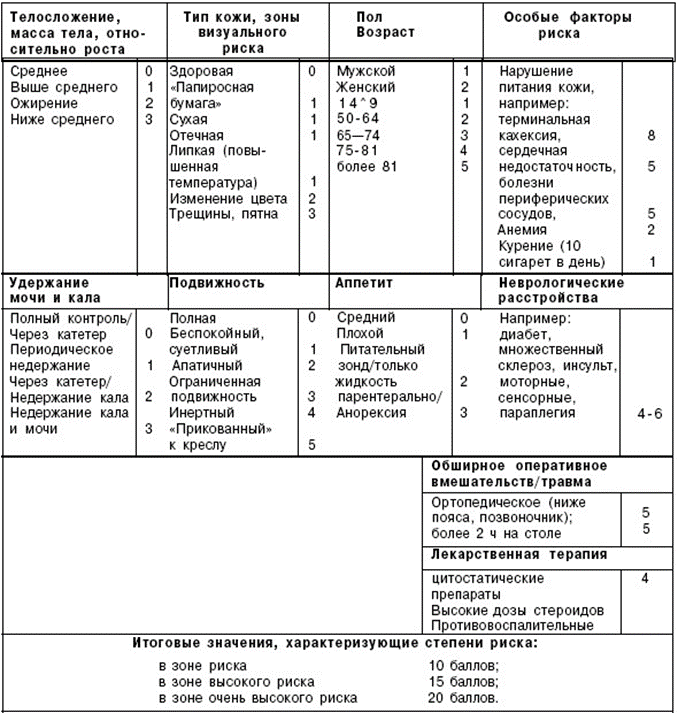 У неподвижных пациентов оценку степени риска развития пролежней следует проводитьежедневно, даже в случае, если при первичном осмотре степень риска оценивалась в 1-9 баллов.5.Заполнение порционного требованияПОРЦИОННИК                                                                                        ф. № 1-84На питание больных «03» июня 2020 г.Зав. Отделением   Кузичкина М.Л                                       ФИО                                       Ст. мед. сестра отделения Сучкова Л.К.                                                    ФИО                                                                 Мед. сестра  диетического отделения Диетова Л.В.                                                                    ФИО                                  6. Распределение лекарственных средств, в соответствии с правилами их храненияПравила хранения лекарств в отделениях:1.Ответственность за хранение и расход лекарств, а также за порядок на местах хранения, соблюдение правил выдачи и назначение лекарств несет заведующий отделением (кабинетом). Непосредственным исполнителем организации хранения и расхода медикаментов является старшая медицинская сестра.2.Хранение медикаментов в отделениях (кабинетах) должно быть организовано в запирающихся шкафах. Обязательно деление на группы "Наружные", "Внутренние", "Инъекционные", "Глазные капли".Кроме того, в каждом отделении шкафа, например, "Внутренние", должно быть деление на порошки, микстуры, ампулы, которые размещаются раздельно, причем порошки хранятся, как правило, на верхней полке, а растворы на нижней.3. Пахучие и красящие вещества должны быть выделены в отдельный шкаф. 4.Хранение лекарств в операционной, перевязочной, процедурной организуется в инструментальных остекленных шкафах или на хирургических столиках. Каждый флакон, банка, штанглаз, содержащие лекарства, должны иметь соответствующую этикетку. 5.Ядовитые лекарственные средства должны храниться в отдельном шкафу под замком. Наркотические лекарственные средства должны храниться в сейфах или в железных шкафах. На внутренней стороне дверок шкафа (сейфа) должна быть надпись "А" и перечень ядовитых средств с указанием высших разовых и суточных доз. Запасы ядовитых и наркотических средств не должны превышать 5-дневной потребности в них. 6.Сильнодействующие лекарственные средства (список Б) должны храниться в отдельном (деревянном) шкафу под замком. Запасы сильнодействующих средств не должны превышать 10-дневной потребности. 7.В местах хранения и на постах дежурных врачей и медицинских сестер должны быть таблицы высших разовых и суточных доз ядовитых, наркотических и сильнодействующих средств, а также таблицы противоядий при отравлениях.План 10 день:  Раздача пищи больным.Размещение пациента в постели в положениях Фаулера, Симса, на спине, на боку, на животе.Работа со стерильным биксом, стерильным материалом.Заполнение накладной - требования на лекарственные средства.Заполнение температурного листа при регистрации показателей: масса тела, рост; частота пульса, АД, ЧДД, температуры тела1. Раздача пищи больным1.Раздачу готовой пищи производят не позднее 2 часов после ее приготовления, включая и время доставки пищи в отделение.
2.Категорически запрещается оставлять в буфетных остатки пищи после ее раздачи, а также смешивать пищевые остатки со свежими блюдами.
3.Раздачу пищи больным производят буфетчицы и дежурные медицинские сестры отделения. Раздачу пищи надлежит осуществлять только в халате с маркировкой "Для раздачи пищи".
4.При выдаче на пищеблоке блюд для буфетных отделений температура готовой пищи должна быть: первых - не ниже 75°С, вторых - не ниже 65°С, холодные блюда и напитки - от 7 до 14°С.
5.Технический персонал, занятый уборкой палат и других помещений отделения, к раздаче не допускается.
6.Питание всех больных отделения, за исключением тяжелобольных, проводят в специально выделенном помещении - столовой.
7.После каждой раздачи пищи производят тщательную уборку помещений буфетной и столовой с применением растворов дезинфицирующих средств.
8.Личные продукты питания больных (передачи из дома) хранят в шкафу, тумбочке (сухие продукты) и в специальном холодильном шкафу (скоропортящиеся продукты). Передачи больным принимаются только в пределах разрешенного врачом ассортимента и количества продуктов.2. Размещение пациента в постели в положениях Фаулера, Симса, на спине, на боку, на животе.Размещение пациента в постели в положении Фаулера.1.Представиться пациенту, объяснить цель и ход процедуры (если пациент находится в сознании). Убедиться в наличии у пациента информированного согласия на предстоящую процедуру.2.Обработать руки гигиеническим способом, осушить.3.Надетьперчатки.4.Отрегулировать высоту кровати для удобства манипуляций.5.Убедиться, что пациент лежит на спине посередине кровати, убрать подушки.6.Поднять изголовье кровати под углом 45-60° (или подложить три подушки): человек, прямо сидящий на кровати, находится в положении Фаулера.7. Подложить подушки или сложенное одеяло под голени пациента.8.Подложить под голову небольшую подушку (в том случае, если поднималось изголовье).9.Подложить под предплечья и кисти подушку (если пациент не может самостоятельно двигать руками). Предплечья и запястья должны быть приподняты и расположены ладонями вниз.10.Подложить пациенту под поясницу подушку.11.Подложить небольшую подушку или валик под колени и под пятки пациента.12.Обеспечить упор для стоп под углом 90°.13.Убедиться, что пациент лежит удобно. Поднять боковые поручни кровати.14.Подвинуть прикроватный столик рядом с постелью и положите предметы, часто необходимые пациенту, на столик.15.Снять перчатки, поместить их в емкость для дезинфекции.16.Обработать руки гигиеническим способом, осушить.17.Сделать соответствующую запись о выполненной процедуре в медицинской документации.Размещение пациента в постели в положении Симса.1.Представиться пациенту, объяснить цель и ход процедуры (если пациент находится в сознании). Убедиться в наличии у пациента информированного согласия на предстоящую процедуру.2.Обработать руки гигиеническим способом, осушить.3.Надетьперчатки.4.Отрегулировать высоту кровати для удобства манипуляций.5.Опустить изголовье кровати (убрать лишние подушки), придать постели горизонтальное положение.6.Положить пациента на спину.7.Переместить пациента к краю кровати.8.Переместить пациента в положение лежа на боку и частично на животе.9.Положить подушку под голову пациента.10.Под согнутую, находящуюся сверху руку поместить подушку на уровне плеча. Другую руку пациента положить на простыню.11.Под согнутую "верхнюю" ногу подложить подушку, так чтобы нога оказалась на уровне бедра.12.У подошвы ноги положить мешок с песком.13.Убедиться, что пациент лежит удобно. Поднять боковые поручни кровати.14.Подвинуть прикроватный столик рядом с постелью и положите предметы, часто необходимые пациенту, на столик.15.Снять перчатки, поместить их в емкость для дезинфекции.16.Обработать руки гигиеническим способом, осушить.17.Сделать соответствующую запись о выполненной процедуре в медицинской документации.2.3 Размещение пациента в постели в положении на боку1.Представиться пациенту, объяснить цель и ход процедуры (если пациент находится в сознании). Убедиться в наличии у пациента информированного согласия на предстоящую процедуру.2.Обработать руки гигиеническим способом, осушить.3.Надетьперчатки.4.Отрегулировать высоту кровати для удобства манипуляций.5.Опустить изголовье кровати (убрать лишние подушки), придать постели горизонтальное положение. Убедиться, что пациент лежит строго горизонтально.Передвинуть пациента ближе к одному краю, противоположному стороне поворота.6.Сказать пациенту, что он может помочь, если скрестит руки на груди. Если пациента переворачивают на правый бок: он должен положить левую ногу на правую. Или согнуть левую ногу пациента: одна рука охватывает нижнюю треть голени, другая - в подколенной впадине; левая стопа при этом должна оказаться в подколенной ямке.7.Встать с той стороны кровати, куда будут поворачивать пациента. Положить протектор на кровать рядом с ним. Встать как можно ближе к кровати, согнуть одну ногу в колене и поставить ее на протектор. Вторая нога является опорой.8.Положить одну руку на плечо, которое находится дальше от медицинской сестры, вторую руку - на дальнее бедро, т.е. если пациент будет поворачиваться на правый бок по направлению к медицинской сестре, положить левую руку на его левое плечо, а правую - на его левое бедро.9.Повернуть пациента на бок, перенеся свой вес на ногу, стоящую на полу. Подложить подушку под голову и шею пациента.10.Выдвинуть вперед "нижнее" плечо пациента, чтобы он не лежал на своей руке.Придать обеим рукам пациента слегка согнутое положение. Рука, находящаяся сверху, лежит на подушке на уровне плеча.11.Подложить пациенту под спину сложенную подушку (подушку сложить по длине и слегка подсунуть ее ровной поверхностью под спину пациента). Под согнутую "верхнюю" ногу пациента, лежащую немного впереди нижней, поместить подушку (от паховой области до стопы).12.Поместить мешок с песком у подошвы "нижней" ноги. Расправить подкладную пеленку.13.Убедиться, что пациент лежит удобно. Поднять боковые поручни кровати.14.Подвинуть прикроватный столик рядом с постелью и положите предметы, часто необходимые пациенту, на столик.15.Снять перчатки, поместить их в емкость для дезинфекции.16.Обработать руки гигиеническим способом, осушить.17.Сделать соответствующую запись о выполненной процедуре в медицинской документации.Размещение пациента в постели в положении на спине.1.Представиться пациенту, объяснить цель и ход процедуры (если пациент находится в сознании). Убедиться в наличии у пациента информированного согласия на предстоящую процедуру.2.Обработать руки гигиеническим способом, осушить.3.Надетьперчатки.4.Отрегулировать высоту кровати для удобства манипуляций.5. Опустить изголовье кровати (убрать лишние подушки), придать постели горизонтальное положение. Убедиться, что пациент лежит посередине кровати.6. Придать пациенту правильное положение: положить подушку под голову (или поправить оставшуюся), расположить руки вдоль туловища ладонями вниз, расположить нижние конечности на одной линии с тазобедренными суставами.7. Подложить небольшую подушку под верхнюю часть плеч и шею.8. Подложить под поясницу небольшое, свернутое валиком полотенце.9. Подложить валики из скатанной в рулон простыни вдоль наружной поверхности бедер, начиная от области большого вертела бедренной кости.10. Подложить небольшую подушку или валик под голень в области ее нижней трети.11. Обеспечить упор для поддерживания стоп под углом 90°.12. Положить под предплечья небольшие подушки.13.Убедиться, что пациент лежит удобно. Поднять боковые поручни кровати.14.Подвинуть прикроватный столик рядом с постелью и положите предметы, часто необходимые пациенту, на столик.15.Снять перчатки, поместить их в емкость для дезинфекции.16.Обработать руки гигиеническим способом, осушить.17.Сделать соответствующую запись о выполненной процедуре в медицинской документации.Размещение пациента в постели в положении на животе.1.Представиться пациенту, объяснить цель и ход процедуры (если пациент находится в сознании). Убедиться в наличии у пациента информированного согласия на предстоящую процедуру.2.Обработать руки гигиеническим способом, осушить.3.Надетьперчатки.4.Отрегулировать высоту кровати для удобства манипуляций.5. Опустить изголовье кровати (убрать лишние подушки). Убедиться, что пациент лежит строго горизонтально.6. Аккуратно приподнять голову пациента, убрать обычную и положить маленькую подушку. Переместить пациента к краю кровати. Разогнуть руку пациента в локтевом суставе, прижать ее к туловищу по всей длине, подложив кисть под бедро, или поднять ее вверх и вытянуть ее вдоль головы.7. Перейти на другую сторону кровати. Встать коленом на кровать. Подложить свернутое одеяло или небольшую подушку под верхнюю часть живота пациента. Положить руку на дальнее от медицинской сестры плечо пациента, а другую руку - на дальнее бедро.8. Перевернуть пациента на живот, в сторону медицинской сестры. Голова пациента должна быть повернута набок.9. Подложить подушку под голени, чтобы пальцы не касались постели.10. Согнуть руку, к которой обращена голова пациента, в локтевом суставе под углом 90°, другую руку вытянуть вдоль туловища.10. Подложить подушки под локти, предплечья и кисти, небольшие валики рядом со стопами (с наружной стороны).12. Расправить простыню и подкладную пеленку.13.Убедиться, что пациент лежит удобно. Поднять боковые поручни кровати.14.Подвинуть прикроватный столик рядом с постелью и положите предметы, часто необходимые пациенту, на столик.15.Снять перчатки, поместить их в емкость для дезинфекции.16.Обработать руки гигиеническим способом, осушить.17.Сделать соответствующую запись о выполненной процедуре в медицинской документации.3. Работа со стерильным биксом, стерильным материаломУкладка материала в бикс для стерилизации.1.Вымыть руки.2.Надеть маску, перчатки, обработать их антисептиком.3.Приготовить бикс: внутреннюю поверхность бикса и крышки протереть тканевой салфеткой, смоченной раствором антисептика двукратно, с интервалом 15 минут, выдержать экспозицию по инструкции дезинфицирующего средства.4.Снять перчатки, вымыть руки.5.Застелить бикс пеленкой.6.На дно бикса положить индикатор стерильности.7.Стерилизуемый материал уложить рыхло, послойно, а перевязочный материал – по секторам.8.В средний слой снова вложить индикатор стерильности.9.Края пеленки завернуть внутрь.10.Сверху положить третий индикатор стерильности.11.Закрыть крышку бикса.12.Открыть боковые отверстия и заблокировать пояс (при необходимости).13.Закрепить на ручке бикса промаркированную бирку («ватные шарики» и др.).14.Отправить бикс в ЦСО для стерилизации в автоклаве.Правила работы с биксом (разгрузка бикса).1.Медсестра проверяет бикс:а) герметичность (поясок должен закрывать решетчатые окна бикса полностью!);б) маркировку: название бикса («перчатки», «шарики» и т.д.); срок годности бикса (дату стерилизации).2.Медицинская сестра моет руки, надевает маску.3.Открывает бикс, проверяет индикатор стерильности (изменил ли он цвет по эталону), закрывает бикс.4.Отмечает на бирке дату, время вскрытия бикса, ставит свою подпись.5.Надевает стерильные перчатки.6.Достает из бикса стерильным пинцетом необходимый материал и помещает его на стерильный стол или в стерильный лоток.7.Закрывает бикс.Правила работы со стерильным материалом.1.Хранение изделий, простерилизованных в упакованном виде, осуществляют в шкафах, рабочих столах. Сроки хранения указываются на упаковке и определяются видом упаковочного материала согласно инструкции по его применению.2.Все изделия, простерилизованные в неупакованном виде, целесообразно сразу использовать по назначению. Запрещается перенос их из кабинета в кабинет.3.При необходимости, инструменты, простерилизованные в неупакованном виде одним из термических методов, после окончания стерилизации допускается хранить в разрешенных к применению в установленном порядке бактерицидных (оснащенных ультрафиолетовыми лампами) камерах в течение срока, указанного в руководстве по эксплуатации оборудования, а в случае отсутствия таких камер - на стерильном столе не более 6 часов.4.Изделия медицинского назначения, простерилизованные в стерилизационных коробках, допускается извлекать для использования из стерилизационных коробок не более чем в течение 6 часов после их вскрытия.5.При стерилизации изделий в неупакованном виде воздушным методом не допускается хранение простерилизованных изделий в воздушном стерилизаторе и их использование на следующий день после стерилизации.6.При стерилизации химическим методом с применением растворов химических средств отмытые стерильной водой простерилизованные изделия используют сразу по назначению или помещают на хранение в стерильную стерилизационную коробку с фильтром, выложенную стерильной простыней, на срок не более 3 суток.7.Все манипуляции по накрытию стерильного стола проводят в стерильном халате, маске и перчатках, с использованием стерильных простыней. Обязательно делают отметку о дате и времени накрытия стерильного стола. Стерильный стол накрывают на 6 часов. Не использованные в течение этого срока материалы и инструменты со стерильного стола направляют на повторную стерилизацию.8.Не допускается использование простерилизованных изделий медицинского назначения с истекшим сроком хранения после стерилизации.9.Учет стерилизации изделий медицинского назначения ведут в журнале по учетной статистической форме.10.Хранение изделий, простерилизованных в упакованном виде, осуществляют в шкафах, рабочих столах. Сроки хранения указываются на упаковке и определяются видом упаковочного материала согласно инструкции по его применению.11.Бактерицидные камеры, оснащенные ультрафиолетовыми лампами, допускается применять только с целью хранения инструментов для снижения риска их вторичной контаминации микроорганизмами в соответствии с инструкцией по эксплуатации. Категорически запрещается применять такое оборудование с целью дезинфекции или стерилизации изделий.4. Заполнение накладной - требования на лекарственные средства.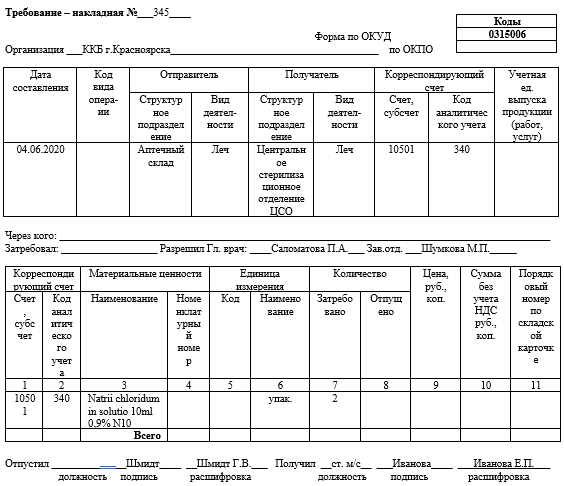 5.Заполнение температурного листа при регистрации показателей: масса тела, рост; частота пульса, АД, ЧДД, температуры тела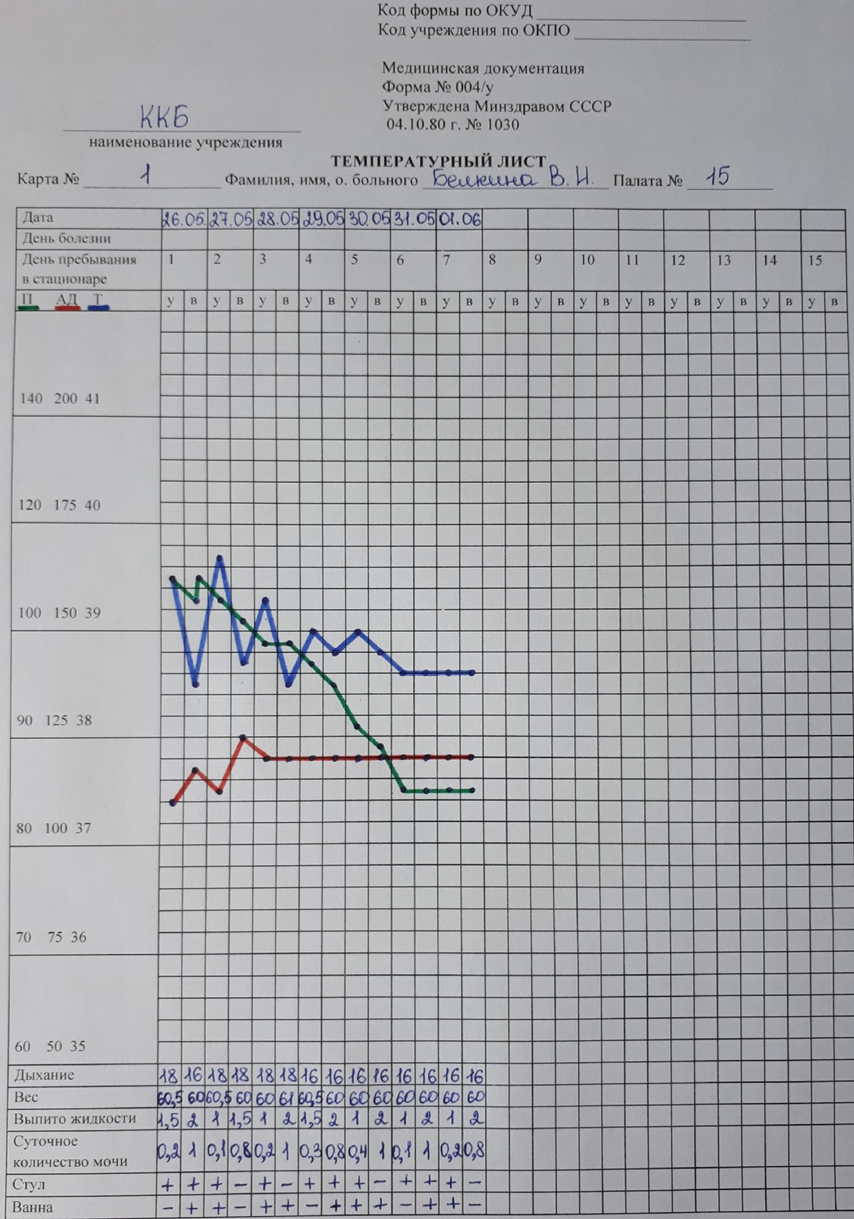 План 11 дня:Оказание помощи при рвоте.Подача судна и мочеприемника (мужчине и женщине).Осуществление посмертного ухода. Промывание желудка.Введение суппозиториев в прямую кишку.1.Оказание помощи при рвоте.Подготовка к процедуреОбъяснить пациенту ход и цели предстоящей процедуры, получить согласие. Успокоить пациента. Обработать руки. Надеть перчатки. Подготовить необходимое оснащение. Надеть фартук на себя и пациента. Усадить пациента, если позволяет его состояние. Поставить таз или ведро к ногам пациента.Выполнение процедурыПридерживать голову пациента, положив ему ладонь на лоб во время рвоты. Дать пациенту стакан с водой для полоскания рта после рвоты. Обтереть вокруг рта полотенцемПомочь пациенту лечь, сняв с него фартук.Завершение процедурыПроветрить палату. Убрать емкость с рвотными массами из палаты, предварительно показав их врачу. Затем слить в канализацию, обработать емкости. Полотенце убрать в мешок для грязного белья. Снять фартук, обработать фартуки двукратно с интервалом 15 минут, или по инструкции дезинфицирующего средства. Снять перчатки, маску, сбросить в емкость для сбора отходов класса «Б». Провести гигиеническую обработку рук. Сделать запись о выполненной процедуре.2.Подача судна и мочеприемника (мужчине и женщине)2.1.  Подача мочеприемникаПриготовление к процедуре По возможности установить доверительные отношения с пациентом, объяснить цель и ход процедуры, получить согласие на проведение. Провести гигиеническую обработку рук, надеть перчаткиПопросить пациентов выйти из палаты (по возможности). Отгородить пациента ширмой. Придать пациенту удобное положение (Фаулера). Ополоснуть мочеприемник теплой водой, оставив в нем немного воды. Открыть нижнюю часть тела. Под таз пациента положить непромокаемую одноразовую пеленку.Выполнение процедурыПодать пациенту мочеприемник. Для обеспечения мочеиспускания можно открыть кран с водой. Прикрыть пациента одеялом и оставить на некоторое время одного. По окончании мочеиспускания убрать процедуры. мочеприемник, отодвинуть ширмуЗавершение процедурыОсмотреть содержимое мочеприемника, вылить в унитаз, мочеприемник продезинфицировать, промыть с моющим средством, прополоскать проточной водой, просушитьСнять перчатки, сбросить в емкость для сбора отходов класса «Б». Обработать руки, надеть другую пару перчаток.Подготовить оборудование для подмывания и подмыть пациента при необходимости. Убрать ширму. Снять перчатки, сбросить в емкость для сбора отходов класса «Б». Провести гигиеническую обработку рук, сделать запись о проведенной процедуре.2.2. Подача суднаПодготовка к процедуре По возможности установить доверительные отношения с пациентом, объяснить цель и ход процедуры, получить согласие на проведение. Провести гигиеническую обработку рук, надеть перчатки. Отгородить пациента ширмой. Ополоснуть судно теплой водой, оставив в нем немного воды. Открыть нижнюю часть тела.Выполнение процедурыПопросить пациента согнуть ноги, и приподнять таз, или повернуть пациента на бок (помочь пациенту). Под таз пациента положить непромокаемую одноразовую пеленку и подвести судно так, чтобы промежность оказалась над отверстием судна. Прикрыть пациента одеялом и оставить на некоторое время одногоПо окончании дефекации попросить пациента приподнять таз, или повернуться на бок (помочь пациенту), правой рукой извлечь судно.Завершение процедурыОсмотреть содержимое судна, вылить в унитаз, судно обработать в соответствии с требованиями санэпидрежима. При наличии патологических примесей (слизи, крови и так далее), оставить содержимое судна до осмотра врачом. Снять перчатки, сбросить в емкость для отходов класса «Б». Обработать руки, надеть другую пару перчаток. Подвести под пациента чистое судноПодготовить оборудование для подмывания и подмыть пациента.Убрать ширму. Снять перчатки, сбросить в емкость для сбора отходов класса «БПровести гигиеническую обработку рук, сделать запись о проведенной процедуре.3.Осуществление посмертного ухода.Порядок действийУстановите ширму. Наденьте перчатки и фартук.Положите тело на спину, уберите подушки.Поместите конечности в нейтральное положение (руки вдоль тела). Уберите любые механические приспособления, например шины. Трупное окоченение появляется через 2-4 часа после смерти. Полностью накройте тело простынёй, если Вы вынуждены отлучиться.Аккуратно закройте глаза, обеспечив легкое давление, в течение 30 сек. на опущенные веки. Раны с выделениями должны быть закрыты чистой непромокаемой пеленкой, надежно зафиксированы широкой липкой лентой во избежание протекания. Выясните у родственников, необходимо ли снять обручальное кольцо. Заполните форму и обеспечьте сохранность ценностей. Украшения должны сниматься в соответствии с правилами лечебного учреждения в присутствии второй медсестры. Список украшений должен быть внесён в форму уведомления о смерти. Заполните формы, идентифицирующие пациента, и идентификационные браслеты. Закрепите браслеты на запястье и лодыжке. Извещение о смерти должно заполняться в соответствии с правилами лечебного учреждения, которые могут предписывать закрепление данного документа на одежде пациента или простыне. Накройте тело простынёй. Свяжитесь с санитарами для перевозки тела в морг. Родственники ещё раз могут проститься с умершим в похоронном зале после разрешения персонала морга. Снимите и утилизируйте перчатки и фартук в соответствии с местными правилами и вымойте руки. Все манипуляции должны быть документированы. Делается запись о религиозных обрядах. Фиксируются также данные о способе завертывания тела (простыни, мешок) и наложенных повязках (на раны, на отверстия).4.Промывание желудкаПодготовка к процедуреОбъяснить пациенту ход и цели предстоящей процедуры, если пациент в сознании, получить согласие. Провести гигиеническую обработку рук. Надеть маску, фартук, перчатки, Подготовить необходимое оснащениеНадеть фартук на пациента. Усадить пациента на стул, голову немного наклонить вперед (или уложить, голова на бок, под головой адсорбирующая пеленка).  Приставить таз к ногам пациента – слева от него, справа – ведро с водой (попросить помощника). Измерить зондом расстояние до желудка (от мечевидного отростка до кончика носа и мочки уха), поставить метку.Выполнение процедурыСмочить слепой конец зонда, предложить пациенту открыть рот. Взять зонд в правую руку на расстояние 10 см от закругленного конца, встать справа от пациента, положить конец зонда на корень языка.  Предложить пациенту делать глотательные движения, глубоко дышать носом. Зонд ввести до метки медленно и равномерно.  Ввести в желудок около 20 мл воздуха с помощью шприца Жанэ, выслушивая при этом в эпигастральной области характерные звуки. Присоединить воронку к зонду. Опустить воронку ниже уровня желудка, слегка наклонив ее, налить воду кружкой. Медленно поднять воронку вверх на 1 метр от пола или на 30 см выше рта пациента. Как только вода достигнет устья воронки, опустить ее до уровня колен пациента и слить содержимое в таз (или в стерильную емкость на исследование). Повторить промывание до получения чистых промывных вод.Завершение процедурыОтсоединить воронку и извлечь зонд из желудка, обернув его салфеткой. Дать пациенту прополоскать рот, обтереть вокруг рта салфеткой. Изделия медицинского назначения одноразового использования сбросить в емкость для сбора отходов класса «Б», многоразового - поместить в емкость для дезинфекции. Промывные воды слить в канализацию, емкости продезинфицировать. Обработать фартук двукратно с интервалом 15 минут, или по инструкции дезинфицирующего средства. Отправить в лабораторию 200 мл промывных вод на исследование. Снять перчатки, маску, сбросить в емкость для сбора отходов класса «Б». Провести гигиеническую обработку рук. Сделать запись о выполненной процедуре.5. Введение суппозиториев в прямую кишкуПодготовка к процедуреПредупредить  пациента  о  проведении манипуляции. Уточнить у пациента понимание цели и хода процедуры, получить его согласие. Выяснить аллергоанамнез.Достать упаковку с суппозиториями из холодильника, прочитать названия суппозитория, уточнить срок годности, сравнить названия с назначением врача. Сообщить пациенту необходимую информацию о лекарственном препарате.Провести гигиеническую обработку рук. Надеть маску, перчатки.Отгородить пациента ширмой.Положить под ягодицы адсорбирующую пеленку. Попросить пациента принять положение на спине или на левом боку и согнуть ноги в коленях.Выполнение процедурыВскрыть оболочку, в которую упакован суппозиторий, но не извлекать его.Попросить пациента расслабиться.Развести ягодицы одной рукой, а другой ввести выдавленный из упаковки суппозиторий в анальное отверстие (оболочка от упаковки останется у Вас в руках.Предложить пациенту лечь в удобное для него положение (помочь при  необходимости.Завершение процедурыОболочку сбросить в емкость для сбора отходов класса «Б».Снять маску, перчатки, сбросить в емкость для сбора отходов класса «Б».Провести гигиеническую обработку рук.Сделать запись о выполненной процедуре.План 12 дня:Постановка масляной клизмы.Постановка сифонной клизмы.Постановка гипертонической клизмы. Постановка газоотводной трубки Постановка лекарственной клизмы Постановка очистительной клизмы.1.Постановка масляной клизмыПодготовка к процедуреПредупредить пациента о проведении манипуляции. Уточнить у пациента понимание цели и хода исследования и получить его согласие. Предупредить пациента о том, что после проведения манипуляции нельзя вставать с кроватиПриготовить оснащение к процедуре: средства индивидуальной защиты: маска перчатки, стерильные: грушевидный баллон или шприц Жанэ, газоотводная трубка, вазелиновое масло 100-200 мл, марлевые салфетки, лоток для использованного материала, адсорбирующая пеленка, водный термометр. Подогреть масло на «водяной бане» до 38 °С, проверить температуру масла термометромПрийти в палату к пациенту, провести гигиеническую обработку рук, надеть маску, перчатки. В грушевидный баллон набрать масло.Отгородить пациента ширмой, положить адсорбирующую клеенку на постель, попросить пациента лечь на левый бок, правую ногу прижать к животу, оголить ягодицы, при необходимости помочь пациентуВскрыть упаковку с газоотводной трубкой.Выполнение процедурыВзять закругленный конец газоотводной трубки, как пишущее перо, перегнуть трубку посередине, свободный конец зажать 4-м и 5-м пальцами. Полить вазелиновым маслом закругленный конец газоотводной трубки. Затем раздвинуть ягодицы пациента 1 и 2 пальцами левой руки, а правой рукой ввести газоотводную трубку на глубину 20-30 см Выпустить остатки воздуха из баллона. Присоединить к газоотводной трубке грушевидный баллон и медленно ввести масло. Отсоединить, не разжимая, грушевидный баллон от газоотводной трубки.Завершение процедурыИзвлечь газоотводную трубку и сбросить в емкость для сбора отходов класса «Б».  Марлевой салфеткой провести туалет анального отверстия, у женщин обязательно кзади. Салфетку сбросить в емкость для сбора отходов класса «Б». Помочь пациенту занять удобное положение в постели. Адсорбирующую пеленку оставить под пациентом. Напомнить пациенту, что эффект от клизмы наступит через 10-12 часов. Информирование пациента. Использованное одноразовое оборудование и материалы сбросить в емкость для сбора отходов класса «Б», многоразовое поместить в емкость для дезинфекции.  Емкость из-под масла сбросить в отходы класса «А».Снять перчатки, маску, сбросить в емкость для сбора отходов класса «Б». Провести гигиеническую обработку рук. Сделать запись о проведенной процедуре. Утром уточнить у пациента, был ли стул.2.Постановка сифонной клизмыПодготовка к процедуреПредупредить пациента о проведении манипуляции. Уточнить у пациента понимание цели и хода процедуры, получить его согласие (если пациент контактен). Провести гигиеническую обработку рук, надеть маску, клеенчатый фартук, перчатки. Поставить таз около кушетки. Положить на кушетку адсорбирующую пеленку так, чтобы она свисала в таз для промывных вод. Попросить пациента лечь на левый бок, при этом его правая нога должна быть согнута в колене и прижата к животу, при необходимости медицинский работник помогает пациенту. Вскрыть упаковку с толстым зондом, и воронкой, внутренняя поверхность упаковки служит стерильной поверхностью, на которой лежит зонд и воронка.Выполнение процедурыВзять в руку зонд, смазать облить слепой конец зонда вазелиновым маслом на протяжении 30-40 см. Раздвинуть ягодицы 1-2 пальцами левой руки, а правой рукой ввести закругленный конец зонда в кишечник на глубину 30-40 см. К другому концу зонда присоединить воронку, держать ее слегка наклонно на уровне ягодиц пациента и наливать в нее 0,5-1 л воды.Следует отметить, что емкость с чистой водой стоит так, чтобы в нее не попали брызги промывных вод. Медленно поднимать воронку выше ягодиц так, чтобы вода ушла в кишечник лишь до устья воронки. Как только вода достигнет устья воронки, опустить ее ниже ягодиц, не переворачивая до тех пор, пока вода из кишечника не заполнит воронку полностью. Слить воду из воронки в приготовленную емкость (при необходимости в лабораторную посуду для исследования). Промывание повторять до чистых промывных вод, но с использованием не более 10-12 л воды.Завершение процедурыПо окончании процедуры отсоединить воронку и убрать в емкость для дезинфекции, зонд оставить в кишечнике примерно на 10-20 минут для того, чтобы слилась оставшаяся в кишечнике жидкость. После медленно извлечь зонд из кишечника через салфетку или туалетную бумагу и также поместить в емкость для дезинфекции. Помочь пациенту провести туалет анального отверстия. У женщин обязательно кзади для профилактики инфицирования. Сбросить бумагу в емкость для сбора отходов класса «Б». Промывные воды слить в канализацию. Все использованные емкости подвергнуть дезинфекции по инструкции дезинфицирующего средства. Адсорбирующую пеленку сбросить в емкость для сбора отходов класса «Б». Затем провести дезинфекцию поверхностей: кушетка, пол. Снять фартук, провести его дезинфекцию. Снять перчатки, маску, сбросить в емкость для сбора отходов класса «Б». Провести гигиеническую обработку рук.Уточнить у пациента его самочувстие, по возможности. Произвести запись о проведенной процедуре.3.Постановка гипертонической клизмыПодготовка к процедуреПредупредить пациента о проведении манипуляции. Уточнить у пациента понимание цели и хода исследования и получить его согласие. Пригласить пройти в клизменную. Приготовить оснащение к процедуре: средства индивидуальной защиты: маска перчатки, стерильные: грушевидный баллон или шприц Жанэ, газоотводная трубка, 10 % раствор натрия хлорида – 100 мл или 20-30 % раствор магния сульфата – 50 мл, лоток для использованного материала, адсорбирующая пеленка, водный термометр. Подогреть раствор на «водяной бане» до 38 °С, проверить его температуру водным термометром. Обработать руки на гигиеническом уровне, надеть маску, перчатки. В грушевидный баллон набрать гипертонический раствор. Положить адсорбирующую пеленку на кушетку, попросить пациента лечь на левый бок, правую ногу прижать к животу, оголить ягодицы.Выполнение процедурыВзять закругленный конец газоотводной трубки, как пишущее перо, перегнуть трубку посередине, свободный конец зажать 4-м и 5-м пальцами. Полить вазелиновым маслом закругленный конец газоотводной трубки. Раздвинуть ягодицы пациента 1 и 2 пальцами левой руки, а правой рукой ввести газоотводную трубку на глубину 20-30 см. Выпустить остатки воздуха из баллона. Присоединить к газоотводной трубке грушевидный баллон и медленно ввести набранный раствор.Отсоединить, не разжимая, грушевидный баллон от газоотводной трубки.Завершение процедурыИзвлечь газоотводную трубку и сбросить в емкость для сбора отходов класса «Б». Марлевой салфеткой или туалетной бумагой провести туалет анального отверстия, у женщин обязательно кзади, сбросить салфетку в емкость для сбора отходов класса «Б». Напомнить пациенту, что эффект наступит через 20-30 минут. По окончании процедуры использованное одноразовое оборудование и материалы сбросить в емкость для сбора отходов класса «Б», многоразовое поместить в емкость для дезинфекции. Емкость из-под масла утилизировать в отходы класса «А». Снять перчатки, сбросить в емкость для сбора отходов класса «Б», провести гигиеническую обработку рук.После дефекации пациента, убедиться, что у пациента был стул4.Постановка газоотводной трубки.Подготовка к процедуреПредупредить пациента о проведении манипуляции. Уточнить у пациента понимание цели и хода процедуры и получить его согласиеПриготовить оснащение к процедуре: стерильная газоотводная трубка, стерильное вазелиновое масло, марлевая салфетка или туалетная бумага, средства индивидуальной защиты: маска, перчатки, адсорбирующая пеленка, судно. Прийти в палату к пациенту, Провести гигиеническую обработку рук, надеть маску, перчатки. Поставить ширму у кровати пациента, положить адсорбирующую пеленку на постель, попросить пациента лечь ближе к краю кровати на левый бок, ноги прижать к животу, оголить ягодицы, при необходимости помочь пациенту. Поставить на пеленку или на стул рядом с пациентом судно с небольшим количеством воды. Если пациенту противопоказано положение на левом боку, газоотводную трубку можно ставить в положении пациента лежа на спине, тогда судно с водой будет находиться между ногами пациентаВыполнение процедурыВзять закругленный конец газоотводной трубки как пишущее перо, перегнуть трубку посередине, свободный конец зажать 4-м и 5-м пальцами. Облить вазелиновым маслом закругленный конец газоотводной трубки. Раздвинуть ягодицы пациента 1 и 2 пальцами левой руки, а правой рукой ввести газоотводную трубку на глубину 20- 30 см., свободный конец газоотводной трубки опустить в судно с водой. О том, что газоотводная трубка введена правильно, свидетельствуют пузырьки на поверхности воды. Газоотводная трубка ставится на 1 час, так как возможно образование пролежней на слизистой оболочке кишки. По назначению врача процедура может быть повторена. Укрыть пациента. Наблюдать в течение часа за эффективностью процесса выведения газов из кишечника. Обеспечить пациенту безопасность, если он лежит на краю кровати (поднять поручень кровати). Снять перчатки, маску, сбросить в емкость для сбора отходов класса «Б»Завершение процедурыПо истечении заданного времени обработать руки, надеть перчатки и извлечь газоотводную трубку из анального отверстия. Поместить газоотводную трубку в емкость для сбора отходов класса «Б». Вылить воду из емкости в канализацию, емкость дезинфицировать. Провести туалет анального отверстия.Адсорбирующую пеленку сбросить в емкость для сбора отходов класса «Б». Снять перчатки, сбросить в емкость для сбора отходов класса «Б». Провести гигиеническую обработку рук.Сделать запись о проведенной процедуре.5.Постановка лекарственной клизмы.Подготовка к процедуреПредупредить пациента о проведении манипуляции. Уточнить у пациента понимание цели и хода исследования и получить его согласие. Предупредить пациента о том, что после проведения манипуляции нельзя вставать с кровати. Выяснить аллергоанамнез. Приготовить оснащение к процедуре: средства индивидуальной защиты: маска перчатки, стерильные: грушевидный баллон или шприц Жанэ, газоотводная трубка, вазелиновое масло, марлевые салфетки, лоток для использованного материала, адсорбирующая пеленка, водный термометр, лекарственное средство по назначению врача. Подогреть лекарственное средство на «водяной бане» до 38 °С, проверить температуру раствора термометром.Прийти в палату к пациенту, провести гигиеническую обработку рук, надеть маску, перчатки. Убедиться, что лекарственное средство соответствует назначению врача, набрать в грушевидный баллон или шприц Жанэ. Отгородить пациента ширмой, положить адсорбирующую клеенку на постель, попросить пациента лечь на левый бок, правую ногу прижать к животу, оголить ягодицы, при необходимости помочь пациенту. Вскрыть упаковку с газоотводной трубкой.Выполнение процедурыВзять закругленный конец газоотводной трубки, как пишущее перо, перегнуть трубку посередине, свободный конец зажать 4-м и 5-м пальцами. Полить вазелиновым маслом закругленный конец газоотводной трубки. Затем раздвинуть ягодицы пациента 1 и 2 пальцами левой руки, а правой рукой ввести газоотводную трубку на глубину 20-30 смВыпустить остатки воздуха из баллона. Присоединить к газоотводной трубке грушевидный баллон и медленно ввести лекарственное средство. Отсоединить, не разжимая, грушевидный баллон от газоотводной трубки.Завершение процедурыИзвлечь газоотводную трубку и сбросить в емкость для сбора отходов класса «Б». Марлевой салфеткой провести туалет анального отверстия, у женщин обязательно кзади. Салфетку сбросить в емкость для сбора отходов класса «Б». Помочь пациенту занять удобное положение в постели. Адсорбирующую пеленку оставить под пациентом. Использованное одноразовое оборудование и материалы сбросить в емкость для сбора отходов класса «Б», многоразовое поместить в емкость для дезинфекции. Емкость из-под лекарственного средства сбросить в отходы класса «А». Снять перчатки, маску, сбросить в емкость для сбора отходов класса «Б». Провести гигиеническую обработку рук. Сделать запись о проведенной процедуре. Убедиться в эффективности действия после введения лекарственного средства.6. Постановка очистительной клизмы.Подготовка к процедуреПредупредить пациента о проведении манипуляции. Уточнить у пациента понимание цели и хода процедуры, получить его согласие. Пригласить пройти в клизменную. Также процедура может проводиться в палате, при невозможности транспортировать пациента, в этом случае перед процедурой пациента отгораживают ширмой. Провести гигиеническую обработку рук, надеть фартук, перчатки. Закрыть вентиль и налить в кружку Эсмарха 1,5 л. воды, предварительно измерив ее температуру при помощи водного термометра. Подвешать кружку на штатив, на уровне одного метра от пола. Положить адсорбирующую пеленку на кушетку так, чтобы она свисала в таз, попросить пациента лечь на левый бок, согнуть правую ногу в колене и прижать к животу, оголить ягодицы. При необходимости помочь пациенту. Если пациент не может лежать на животе, процедура выполняется в положении лежа на спине. Вскрыть упаковку с одноразовым клизменным наконечником, и присоединяет его к системе, не нарушая стерильности. Открыть вентиль и слить немного воды через наконечник, Недопущение попадания  вытесняя воздух, закрыть вентиль.Облить наконечник вазелиновым маслом, не касаясь стерильной поверхности наконечника руками, или обработать наконечник вазелином при помощи шпателя.Выполнение процедурыРаздвинуть ягодицы 1-2 пальцами левой руки, а правой рукой осторожно ввести наконечник в прямую кишку: вначале по направлению к пупку на 3-4 см, а затем параллельно позвоночнику на 6-8 см. Открыть вентиль на системе. Ввести необходимое количество жидкости. Когда вода опустится до устья кружки Эсмарха, закрыть вентиль. Осторожно извлечь наконечник из прямой кишки. Попросить пациента в течение 10 минут полежать на спине и удерживать воду в кишечнике, затем опорожнить кишечник в унитаз или судно.Завершение процедурыОтсоединить клизменный наконечник от системы, при этом можно использовать туалетную бумагу, сбросить в емкость для сбора отходов класса «Б». Адсорбирующую пеленку сбросить в емкость для сбора отходов класса «Б». Обработать кружку Эсмарха по инструкции дезинфицирующего средства, обработать кушетку. Снять фартук и также провести его дезинфекцию, снять перчатки сбросить в емкость для сбора отходов класса «Б». Провести гигиеническую обработку рук. После дефекации пациента, убедиться, что процедура проведена успешно